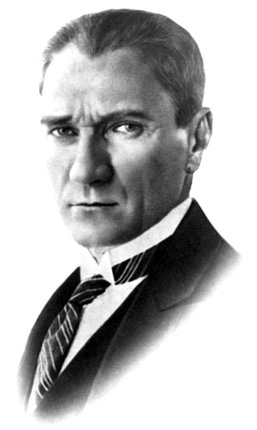 "Okullarda öğretim vazifesinin güvenilir ellere teslimini, memleket evladının, o vazifeyi kendine hem bir meslek, hem bir ideal sayacak üstün saygıdeğer öğretmenler tarafından yetiştirilmesini sağlamak için öğretmenlik, diğer serbest ve yüksek meslekler gibi, derece  derece ilerlemeye ve her halde refah sağlamaya uygun bir meslek haline getirilmelidir. Dünyanın her tarafında öğretmenler, toplumun en fedakâr ve saygıdeğer unsurlarıdır."                                                                                                                                   Mustafa Kemal Atatürk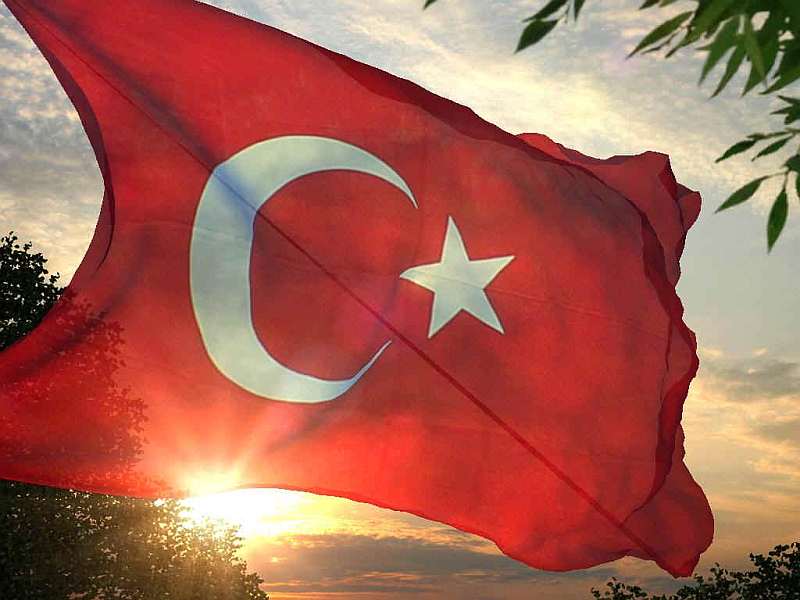 İSTİKLAL MARŞI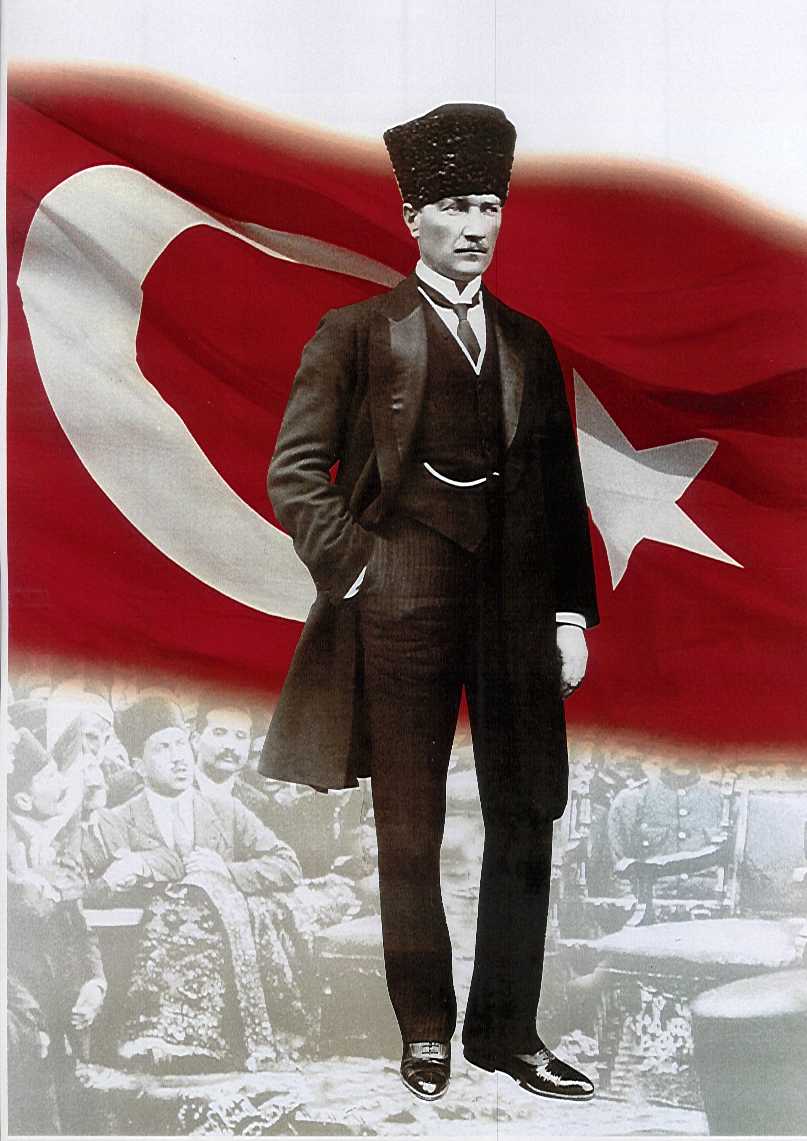 	ATATÜRK’ÜN GENÇLİĞE HİTABESİEy Türk gençliği! Birinci vazifen, Türk istiklâlini, Türk cumhuriyetini, ilelebet, muhafaza ve müdafaa etmektir.Mevcudiyetinin ve istikbalinin yegâne temeli budur. Bu temel, senin, en kıymetli hazinendir. İstikbalde dahi, seni, bu hazineden, mahrum etmek isteyecek, dâhilî ve haricî, bedhahların olacaktır. Bir gün, istiklâl ve cumhuriyeti müdafaa mecburiyetine düşersen, vazifeye atılmak için, içinde bulunacağın vaziyetin imkân ve şeraitini düşünmeyeceksin! Bu imkân ve şerait, çok nâmüsait bir mahiyette tezahür edebilir. İstiklâl ve cumhuriyetine kastedecek düşmanlar, bütün dünyada emsali görülmemiş bir galibiyetin mümessili olabilirler. Cebren ve hile ile aziz vatanın, bütün kaleleri zapt edilmiş, bütün tersanelerine girilmiş, bütün orduları dağıtılmış ve memleketin her köşesi bilfiil işgal edilmiş olabilir. Bütün bu şeraitten daha elîm ve daha vahim olmak üzere, memleketin dâhilinde, iktidara sahip olanlar gaflet ve dalâlet ve hattâ hıyanet içinde bulunabilirler. Hattâ bu iktidar sahipleri şahsî menfaatlerini, müstevlilerin siyasî emelleriyle tevhit edebilirler. Millet, fakr u zaruret içinde harap ve bîtap düşmüş olabilir.Ey Türk istikbalinin evlâdı! İşte, bu ahval ve şerait içinde dahi, vazifen; Türk istiklâl ve cumhuriyetini kurtarmaktır! Muhtaç olduğun kudret, damarlarındaki asîl kanda, mevcuttur!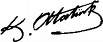 		     MustafaKemalATATÜRKANKARA İL HARİTASI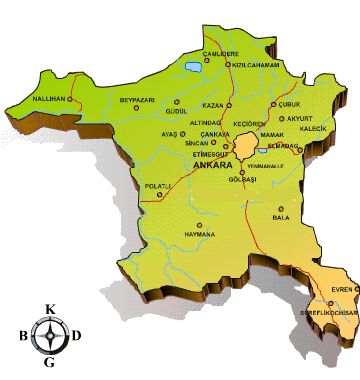 KEÇİÖREN İLÇE HARİTASI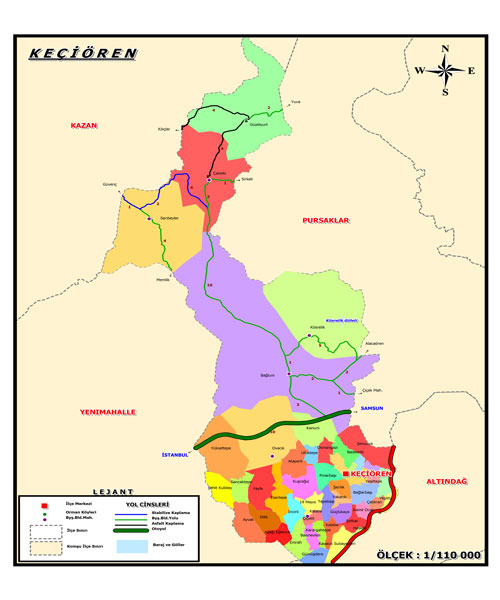 T.C.KEÇİÖREN KAYMAKAMLIĞIVİLDAN NURETTİN DEMİRER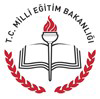 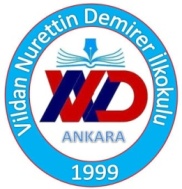 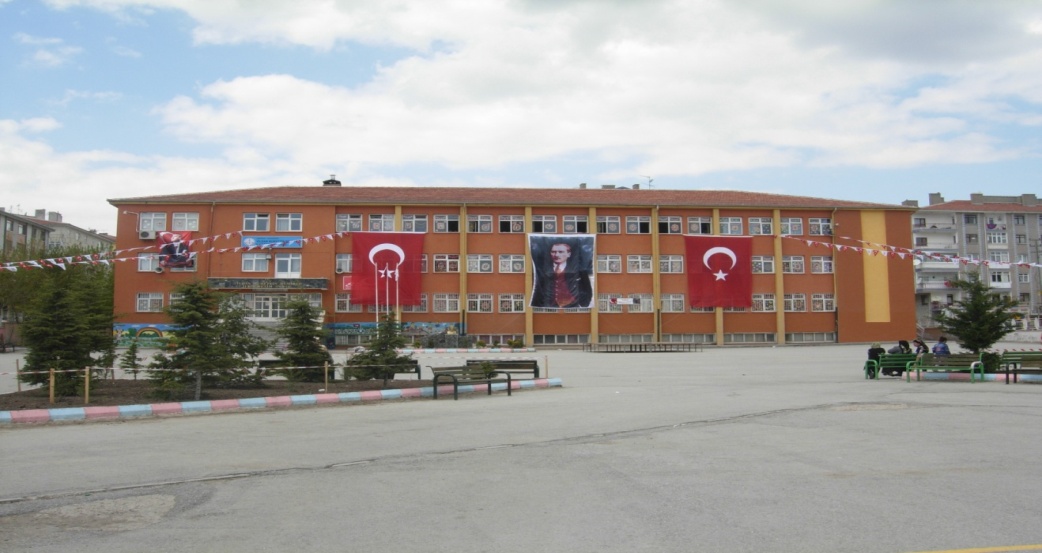 SUNUŞ                Gelişen ve sürekliliği izlenebilen, bilgi ve planlama temellerine dayanan güçlü bir yaşam standardı ve ekonomik yapı; stratejik amaçlar, hedefler ve planlanmış zaman diliminde gerçekleşecek uygulama faaliyetleri ile (STRATEJİK PLAN) oluşabilmektedir.               Okulumuz, daha iyi bir eğitim seviyesine ulaşmak düşüncesiyle sürekli yenilenmeyi ve kalite kültürünü kendisine ilke edinmeyi amaçlamaktadır. Kalite kültürü oluşturmak için eğitim ve öğretim başta olmak üzere insan kaynakları ve kurumsallaşma, sosyal faaliyetler,  alt yapı, toplumla ilişkiler ve kurumlar arası ilişkileri kapsayan 2019-2023 stratejik planı hazırlanmıştır.                 Vildan Nurettin Demirer  İlkokulu olarak  en büyük amacımız, girdikleri her türlü ortamda çevresindekilere ışık tutan, hayata hazır,  hayatı aydınlatan, bizleri daha da ileriye götürecek gençler yetiştirmektir. İdare ve öğretmen kadrosuyla bizler çağa ayak uydurmuş, yeniliklere açık, Türkiye Cumhuriyetini daha da yükseltecek gençler yetiştirmeyi ilke edinmiş bulunmaktayız.                 Vildan Nurettin  Demirer  İlkokulu stratejik planlama çalışmasına önce durum tespiti, yani okulun SWOT analizi yapılarak başlanmıştır. SWOT analizi tüm idari personelin ve öğretmenlerin katılımıyla uzun süren bir çalışma sonucu ilk şeklini almış, varılan genel sonuçların sadeleştirilmesi ise okul yönetimi ile öğretmenlerden oluşan beş kişilik bir kurul tarafından yapılmıştır. Daha sonra SWOT sonuçlarına göre stratejik planlama aşamasına geçilmiştir. Bu süreçte okulun amaçları, hedefleri, hedeflere ulaşmak için gerekli stratejiler, eylem planı ve sonuçta başarı veya başarısızlığın göstergeleri ortaya konulmuştur. Denilebilir ki SWOT analizi bir kilometre taşıdır okulumuzun bugünkü resmidir ve stratejik planlama ise bugünden yarına nasıl hazırlanmamız gerektiğine dair kalıcı bir belgedir.                 Stratejik Planda belirlenen hedeflerimizi ne ölçüde gerçekleştirdiğimiz, plan dönemi içindeki her yıl sonunda gözden geçirilecek ve gereken revizyonlar yapılacaktır.               VİLDAN NURETTİN DEMİRER  İLKOKULU Stratejik Planı (2019-2023)’da belirtilen amaç ve hedeflere ulaşmamızın Okulumuzun gelişme ve kurumsallaşma süreçlerine önemli katkılar sağlayacağına inanmaktayız.Planın hazırlanmasında emeği geçen Strateji Yönetim Ekibi’ne, öğretmen, öğrenci ve velilerimize teşekkür ederiz.                 								Stratejik Plan Üst Kurulu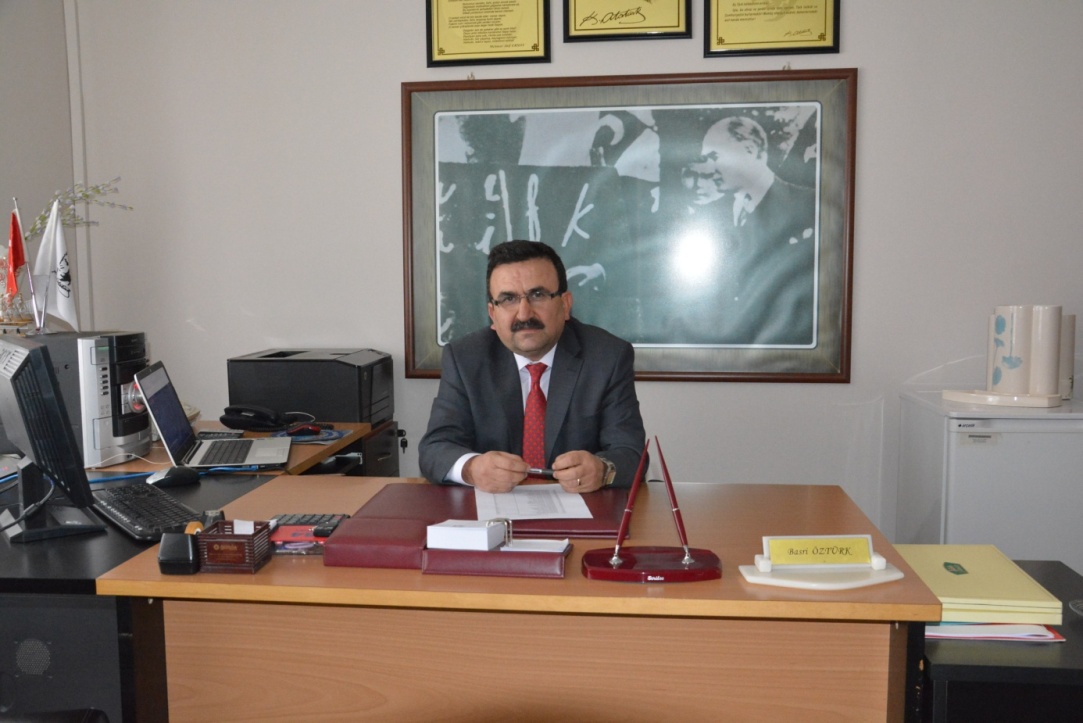 OKUL MÜDÜRÜM.E.B. Eğitimde stratejik planlamaya ilişkin usul ve esaslar hakkındaki Milli Eğitim Bakanlığı Strateji Geliştirme Başkanlığının 2013/26 Nolu Genelgesi doğrultusunda okulumuzun geleceğine yön vermesi, eğitim ve öğretimimizde yer alan  önceliklerimizin belirlenmesi, kurumsallaştığımız ve kurumsallaşmak zorunda olduğumuzun  göstergesi olan 2019-2023 stratejik planlama çalışmalarımızı tamamlamış bulunmaktayız.	Kurumsallaşma, her işin bir amacının , aracının ve zamanının olduğunun bilinmesidir. Bütün bunlar; bireye göre yönetim tarzından kurtulup kurumsal hedeflere göre yönetim tarzını benimsemesini sağlayacaktır. Okulumuzda görev yapan arkadaşlarımızın  kurumun vizyon ve misyonunun belirttiği stratejiler doğrultusunda görevlerinin gereklerini yerine getireceklerine inanmaktayız. 	Stratejik planlanmayla okulumuzun vizyonun ve misyonunun doğrultusunda belirttiğimiz hedeflere doğru daha emin adımlarla ilerleyebileceğimizin farkındayız. Planımızda belirttiğimiz stratejik hedefler doğrultusunda mesleki eğitimde lider kuruluşlardan biri olmak kararlılığında ve azmindeyiz. 	Planımızın hazırlanmasında emeği geçen stratejik planlama ekibimize, öğretmenlerimize, öğrenci velilerimize, çalışanlarımıza ve bize yardımcı olan tüm kurum ve kuruluşlara teşekkür ederim.                                                                                                                     Basri ÖZTÜRK 									             Okul MüdürüİÇİNDEKİLERSUNUŞ	2YÖNETİCİ	4İÇİNDEKİLER	5TABLOLAR DİZİNİ	6GRAFİKLER DİZİNİ………………………………………………………………………......6ŞEKİLLER DİZİNİ…………………………………………………………………………….6KISALTMALAR	8GİRİŞ	9BÖLÜM I	120STRATEJİK PLAN HAZIRLIK SÜRECİ	Hata! Yer işareti tanımlanmamış.BÖLÜM II	142DURUM ANALİZİ	142A.	TARİHİ GELİŞİM	14B.	YASAL YÜKÜMLÜLÜKLER VE MEVZUAT ANALİZİ	18C.	YASAL YÖNETMELİK VE MEVZUAT	18D.	PAYDAŞ ANALİZİ	208E.	    KURUM İÇİ VE DIŞI ANALİZ	23BÖLÜM III	387GELECEĞE YÖNELİM	387A.	MİSYON, VİZYON VE TEMEL DEĞERLER	388B.	STRATEJİK PLAN GENEL TABLOSU	409C.	TEMA, AMAÇ, HEDEF VE TEDBİRLER	40BÖLÜM IV	47MALİYETLENDİRME	48BÖLÜM V	49İZLEME ve DEĞERLENDİRME	50TABLOLAR DİZİNİTablo 1 : Kurum kimlik bilgisiTablo 2 : Stratejik plan koordinasyon ekibiTablo 3 : Yıllara göre Keçiören İlçe nüfus dağılımıTablo 4 : Yasal yönetmelik ve mevzuat analiziTablo 5 : Paydaş analiziTablo 6 : İnsan kaynakları dağılımıTablo 7 : Personelin öğrenim durumlarına göre dağılımTablo 8 : Personelin yaş dağılımıTablo 9 : İdareci cinsiyet dağılımıTablo 10 : Kurum yöneticilerinin eğitim durumuTablo 11: Kurum yöneticilerinin yaş dağılımıTablo 12 : Teknolojik kaynaklarTablo 13 : İdareci ve öğretmen durumu ihtiyaçlarıTablo 14 : Mali kaynaklarTablo 15 : Güçlü ve zayıf yönlerTablo 16 : Fırsatlar ve tehditlerTablo 17 : Gelişim ve sorun alanlarıTablo 18 : Amaç 1 performans göstergeleriTablo 19 : Amaç 1 tehditlerTablo 20 : Amaç 2 performans göstergeleriTablo 21 : Amaç 2 tehditlerTablo 22 : Amaç 3 performans göstergeleriTablo 23 : Amaç 3 tehditlerTablo 24 : Amaç 4 performans göstergeleriTablo 25 : Amaç 4 tehditlerTablo 26 : Amaç 5 performans göstergeleriTablo 27 : Amaç 5 tehditlerTablo 28 : Amaç 6 performans göstergeleriTablo 29 : Amaç 6 tehditlerTablo 30 : Amaç 7 performans göstergeleriTablo 31 : Amaç 7 tehditlerTablo 32 : MaliyetlendirmeTablo 33 : Amaç ve hedeflerTablo 34 : İzleme ve değerlendirmeTablo 35 : Stratejik plan sorumluluk imza sürgüsüŞEKİLLER DİZİNİŞekil 1 : Stratejik plan hazırlık çalışmalarıŞekil 2 : Vildan Nurettin Demirer İlkokulu teşkilat şeması                                                      KURUM KİMLİK BİLGİSİ                            Tablo 1.                                             KISALTMALAR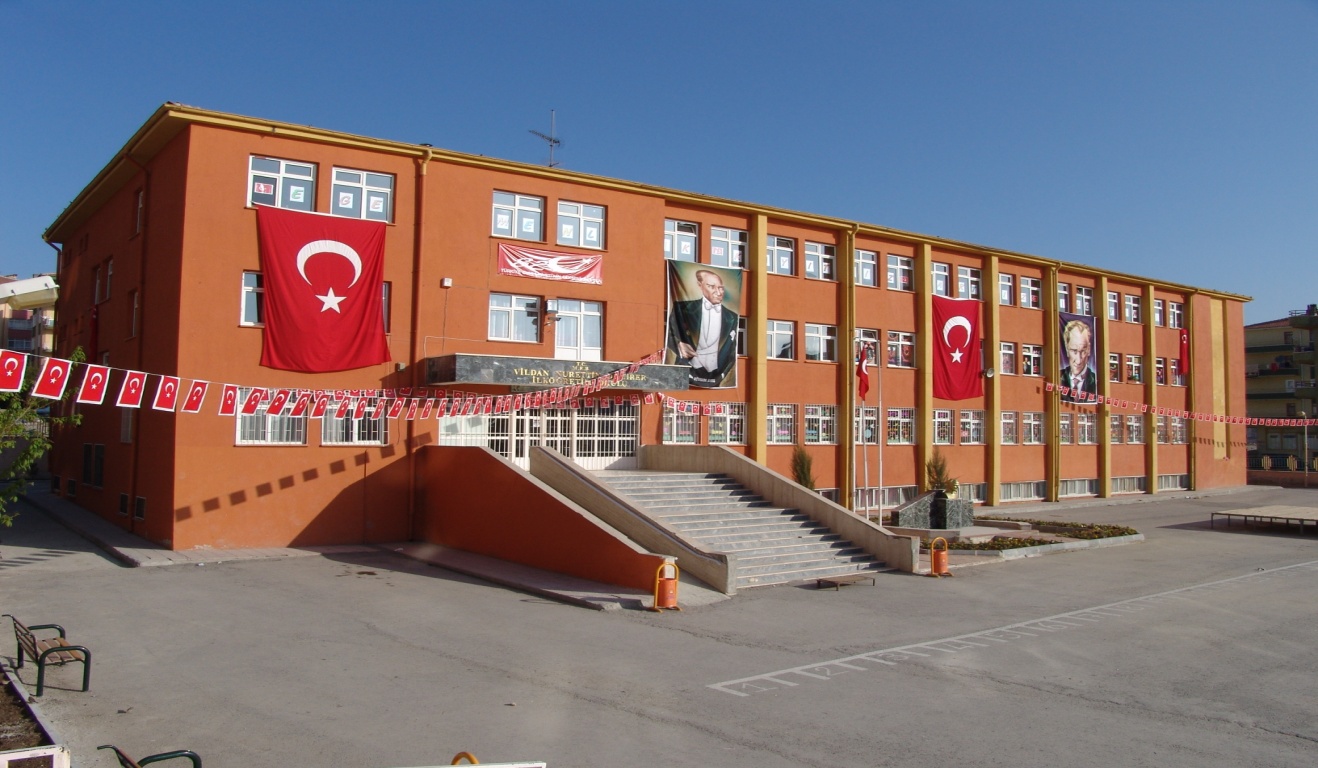 GİRİŞ                Kamu yönetiminde katılımcılık, şeffaflık ve hesap verebilirlik ilkeleri doğrultusunda performans yönetimine dayalı yeni kamu yönetimi anlayışı hâkim olmaya başlamıştır. Bu kapsamda kamu hizmetlerinin kalitesinin yükseltilmesi, kaynakların etkilive verimli bir şekilde kullanılması, siyasi ve yönetsel hesap verme mekanizmaları ile mali saydamlığın geliştirilmesine yönelik uygulamalar hız kazanmıştır.                Bu gelişmeler ışığında 2003 yılında kabul edilen 5018 sayılı Kamu Malî Yönetimi ve Kontrol Kanunu, kamu idarelerinekalkınma planları, ulusal programlar, ilgili mevzuat ve benimsedikleri temel ilkeler çerçevesinde geleceğe ilişkin misyon ve vizyonlarını oluşturma, stratejik amaçlar ve ölçülebilir hedefler belirleme, performanslarını önceden belirlenmiş olan göstergeler doğrultusunda ölçme ve bu süreçlerin izlenip değerlendirilmesi amacıyla katılımcı yöntemlerle stratejik plan hazırlama zorunluluğu getirmiştir.                 Okulumuz, Kamu İdarelerinde Stratejik Planlamaya İlişkin Usul ve Esaslar Hakkında Yönetmelik ekinde yer alan kamu idarelerinde stratejik planlamaya geçiş takvimine göre ilk stratejik planını 2010-2014 yıllarını kapsayacak şekilde hazırlamış ve uygulamıştır. Yasal düzenlemeler ve üst politika belgeleri çerçevesinde ilgili paydaş ve kurum çalışanlarının katkısıyla Vildan Nurettin Demirer İlkokulu 2019-2023 Stratejik Planı hazırlanmıştır.                   2019-2023 Stratejik Planı kapsamında, Bakanlık merkez ve taşra teşkilatı birimleri ve ilgili paydaşların katılımıyla belirlenen eğitim ve öğretim sistemine ilişkin gelişim ve sorun alanları Eğitim ve Öğretime Erişim, Eğitim ve Öğretimde Kalite ve Kurumsal Kapasite olmak üzere üç temada toplanmıştır. Bu temalar altında beş yıllık stratejik amaçlar ve hedefler ile bunları gerçekleştirecek tedbirler belirlenmiştir. BÖLÜM IVİLDAN NURETTİN DEMİRER İLKOKULU2015-2019STRATEJİK PLAN HAZIRLAMA SÜRECİŞekil 1: Stratejik Plan Hazırlık ÇalışmalarıMilli Eğitim Bakanlığı Strateji Geliştirme Başkanlığının 2013/26 No’lu Genelgesi doğrultusunda  2019-2023 stratejik plan çalışmaları başlatılmıştır. Genelge ekinde yer alan hazırlık programında merkez ve taşra birimlerinde stratejik planlama sürecinde yapılması gerekenler, kurulacak ekip ve kurullar ile sürece ilişkin iş takvimi belirlenmiştir.Çalışmalar merkezde Strateji Geliştirme Başkanlığı’nın, illerde ise il millî eğitim müdürlükleri Ar-Ge birimlerinin koordinesinde yürütülmektedir. Bu bağlamda merkez teşkilatında MEB Stratejik Plan Koordinasyon Ekibi ve birim temsilcilerinin katılımıyla MEB Stratejik Plan Ekibi, taşra teşkilatında ise Ar-Ge birimlerinin koordinesinde il, ilçe, okul ve kurum müdürlüklerinde stratejik plan ekipleri oluşturulmuştur.Tablo 2: Stratejik Plan Koordinasyon Ekibi         Stratejik plan hazırlık döneminde il millî eğitim müdürlükleri Ar-Ge birimlerinde görev yapan 1.365 kişiye MEB Stratejik Plan Koordinasyon Ekibi tarafından stratejik planlamaya ilişkin eğitimler verilmiştir. Bu eğitimlere katılan ve sertifika alan Ar-Ge birimlerinde görevli formatörler de ilçe, okul ve kurum müdürlüklerinin stratejik plan ekiplerine eğitimler vermiştir.            İç ve dış paydaşların katkılarının alınması amacıyla paydaş anketi uygulanmış ve iç ve dış paydaşlardan toplam 69.901 kişinin görüşü değerlendirilmiştir. Paydaş araştırması kapsamında sivil toplum kuruluşları, üniversiteler, eğitim fakülteleri ve ilgili kamu kurum ve kuruluşlarının görüşleri alınmış ayrıcaeğitim ve öğretimle ilgili yazılar kaleme alan önemli köşe yazarlarına da anket gönderilmiş ve görüşleri alınmıştır.           Stratejik plan hazırlık sürecinde geniş katılımlı beş çalıştay düzenlenmiş, bu çalıştaylarda GZFT analizi başta olmak üzere misyon, vizyon, temel değerler, amaçlar ve hedeflerin belirlenmesine yönelik grup çalışmaları yapılmış ve bakanlık merkez ve taşra teşkilatı birimlerinin görüş ve önerileri alınmıştır.Bakanlık merkez teşkilatı birim amirleri ve daire başkanlarının katılımıyla toplantılar yapılmış ve birimlerin beş yıllık plan süreci için gelecek öngörüleri alınmıştır. II. BÖLÜMDURUM ANALİZİ           Kurumumuz amaç ve hedeflerinin geliştirilebilmesi için sahip olunan kaynakların tespiti, güçlü ve zayıf yönler ile kurumun kontrolü dışındaki olumlu ya da olumsuz gelişmelerin saptanması amacıyla mevcut durum analizi yapılmıştır.TARİHİ GELİŞİMStratejik Planlama ekibi ve teknik ekibin kurulması ve genel bilgilendirme toplantısı ile başlamıştır. İlk toplantı sonrasında çalışma planı oluşturulmuş ve iş planı yapılmıştır. Durum analizi yapmak için öncelikle Okulumuzun bulunduğu iç ve dış çevre incelenmiş ve değerlendirilmiştir. Okulumuzun iç yapısının analizine, Keçiören ve Bağlum’un tarihinin incelenmesiyle başlanmıştır. Kurumun amacı ve faaliyet alanları göz önüne alınarak varoluş gerekçesini belirten bir misyon oluşturulmuştur. İç analiz kapsamında aşağıdaki hususlarda bilgiler toplanmıştır: İlçemizin sınırları. Nüfus. Coğrafi ve iklim özellikleri. Ekonomik yapı. Toplumsal nitelikli kuruluşlar. Ulaşım durumu ve biçimi. Okulumuzun belli başlı faaliyet alanları,Yönetim yapısı. Personel sayısı ve nitelikleri. Fiziksel ve teknolojik kapasite. Çalışanların motivasyon düzeyleri, okulumuza ilişkin değerlendirmeleri ve beklentileri. Okulumuzca gerçekleştirilen ve halen yürütülmekte olan faaliyetler ve projeler. Durum analizinde GZFT ( Güçlü Yönler, Zayıf Yönler, Fırsatlar ve Tehditler) analizi kullanılmıştır. Bunun için başlıca üç yönteme başvurulmuştur:1) Anket: Okullarımızdaki 4 yönetici, 58 öğretmen ve 3 hizmetli olmak üzere toplam 65 kişiye anket uygulanmış ve değerlendirilmiştir. 2) Odak Grup Çalışmaları: Okulumuz Müdürü, Müdür Yardımcıları ve öğretmenlerin katılımıyla odak grup çalışmaları yapılmıştır. 3) Derinlemesine Görüşmeler: Okulumuzun misyonu ve vizyonu, bunlara ulaşmak için söz konusu birimin gelecekte hangi stratejik hedeflerinin olması gerektiği konularında görüşmeler yapılmıştır. Bu görüşmelerde elde edilen bilgiler, Okulumuzun vizyonu, stratejik amaç ve hedeflerini oluşturulması surecine katkıda bulunmuştur. KEÇİÖREN İLÇE TARİHSEL GELİŞİM1.Beldemiz Bağlum      Merkeze . uzakta, Kuzeyde Sirkeli, Çalıseki, Sarıbeyler ve Kösrelik Köyleri, Güneyde Ufuktepe, Uyanış, Bademlik ve Ovacık Mahalleleri ile Keçiören İlçesi; Doğuda Pursaklar ilçesi, Saray ve Mahmudiye, Batıda ise Memlik, Yakacık ve İvedik Köyleri ile çevrili güzide bir yerdir. Bağlum; Karakaya, Kafkas, Karşıyaka ve Hisar Mahalleleri olmak üzere yaklaşık 13.000 nüfuslu 4 mahalleden oluşmaktadır.         Bağlum 1530 yılında Anadolu Vilayetinin Ankara kazasına bağlı bir köy olup, katip hatası olarak “Yavlum” diye kayıt edilmiştir. Halbuki daha sonraki yıllarda bu isim “ Bavlum” şeklinde yazılmaktadır.          Bağlum özellikle bağları ve kış armudu ile ünlü bu yerin halkının geçim kaynağının da toprak belirlemiştir. Çitfçilik, tarım ve hayvancılığın yaygın olduğu beldemizde, geçen zaman ve yıllara paralel olarak tarım ve hayvancılığın getirisinin azalması halkın geçim kaynağını başka yerlerde aramasına yol açmıştır. Bundan dolayı şu an tarım ve hayvancılıkla geçinmekte olanlar % 2-3 oranındadır. Çoğunluk Kamu sektöründe ( % 80) hizmet verir duruma gelmiş geri kalan kısım ise ticaret (Marketçilik, Emlakçılık, Lokantacılık vb. gibi) uğraşı olmuştur.         Yükseklerde bir yer, rakım 1175 oldukça fazla havası temiz. Belde halkının eğitim seviyesi yıllar geçtikçe yükselmeye devam etmiş ve etmektedir. Şu anda 2 ilkokulu ,2 ortaokul ve 1 lise ile eğitim ve öğretime devam etmektedir.2.İlçemiz Keçiören           Başkent Ankara’nın merkez ilçesi olan Keçiören ilçemiz, köklü bir tarihe sahiptir. Her ne kadar bu konuda çeşitli rivayetler bulunsa da Keçiören ismine ilk olarak Ankara Mufassal Tahrir Defteri’nde rastlanılmaktadır.            Keçiören 1966 yılında Altındağ ilçesine bağlandı, 1984 yılında ilçe oldu.Keçiören’in ilçe belediye sınırları içinde 51 mahallesi bulunmaktadır. Ayrıca Keçiören ilçesi sınırları içinde kalan Alacaören, Kılıçlar, Gümüşoluk, Kösrelik, Kurusarı, Saray, Sarıbeyler köyleri ile Bağlum ve Pursaklar beldeleri de ilçeye bağlandı. Keçiören ‘in adı, Ankara’nın ünlü keçilerinin otlaklarının olduğu yer olarak tanımlanır.           Keçiören ‘in özellikle bağları, uzumu ve nefis armudu ünlüydü. Milli Mücadele ve Cumhuriyet’in ilk yıllarında pek çok unlu isim Keçiören’de oturmuştur. Keçiören’den atla Ulus’a giderler ve atlarını Taşhan’a bağlarlardı.3.İlçemiz Sınırları:          58,66 km2 yüzölçümüne sahip olan Keçiören ilçesi, doğu ve güneydoğudan Altındağ, güney ve batıdan Yenimahalle, kuzeybatıdan Kazan,kuzeyden de Çubuk ilçeleriyle çevrili olup, ilçenin doğusunda Hüseyin Gazi Dağı ve  yüksekliğindeki İdris Dağı, kuzeyinde Karyağdı Dağı ile Ufuktepe ve batısında Yükseltepe bulunur. Çubuk Çayı Keçiören ilçesini kuzey-güney yönünde ikiye bölerken, Hatip ve Ankara Çayları ise güneyden geçer.Nüfus:Tablo 3                              Kaynakça:Keçiören Stratejik Plan        Yıllara göre Keçiören’in nüfusu tablodaki gibidir. Bu sayının resmi olmayan rakamlara göre bir milyonu bulduğu söylenmektedir.         Keçiören çok engebeli bir arazi üzerinde kurulmuştur. İlçemizin kuzeyinde Ufuktepe ve Karyağdı Dağları, kuzey batısında Etlik Tepesi, batısında Yükseltepe, doğusunda Aktepe, Hüseyingazi Dağı ve İdris Dağı yer alır. Denizden yüksekliği 850 m’dir.                Keçiören akarsu bakımından oldukça fakirdir. İlçenin tek akarsuyu Çubuk Çayı’dır. Çubuk Çayı, Aydos Dağları’nın güney yamaçlarından doğar. Çubuk Ovası’ndan geçtikten sonra ilçemiz topraklarına girer, bir süre ilçemizle Altındağ arasında sınır çizerek akar, İncesu ve Hatip çaylarıyla birleşerek Ankara Çayı’nı oluşturur. İlçemiz sınırları içerisinde ova, göl, baraj, nehir, ırmak ve bataklık yoktur.                Halk arasındaki deyişe göre Keçiören Semti, Gazino Durağı ve çevresine verilen addır. Halbuki Keçiören ilçesi, Mecidiye’den Ayvalı’ya, Bademlik sırtlarından Samsun Yolu’na kadar olan geniş bir alanı kapsar.  Keçiören’in meteorolojik verileri, tipik Orta Anadolu iklim özelliklerini taşımaktadır. Yapılan ölçümlere göre, en düşük sıcaklık –25 °C, en yüksek sıcaklık +, ortalama sıcaklık ise + olarak kaydedilmiştir4. Ekonomik Yapı:              Keçiören ilçesinde birçok alana aile yaşam merkezleri,spor salonları,yüzme havuzları,parkla,kültürel faaliyetlerde kullanılabilecek sosyal tesisler açılmıştır.              Keçiören daha çok memur, esnaf ve işçilerin yoğunlukla yaşadığı bir ilçedir. Büyük organize sanayi bölgeleri bulunmamaktadır. 5. Toplumsal Nitelikli Kuruluşlar:               Keçiören’ de yüksek öğretim kurumu olarak hizmet veren kurum ve kuruluşlar, Ankara Üniversitesi Ziraat Fakültesi’nin bazı birimleri, Hacettepe Üniversitesi İktisadi ve İdari Bilimler Fakültesi Sosyal Hizmetler Bölümü, Ankara Üniversitesi Sağlık Bilimleri Fakültesi, Gülhane Askeri Tıp Akademisi ve Devlet Meteoroloji Genel Müdürlüğü’dür.               Keçiören’de bir İlçe Emniyet Müdürlüğü ve 7 Polis Karakolu; biri merkez olmak üzere 9 Zabıta Karakolu bulunmaktadır.              İlçemiz sınırları içerisinde Atatürk Göğüs Hastalıkları Hastanesi, Keçiören Eğitim ve Araştırma Hastanesi, Gülhane Askeri Tıp Akademisi, SSK Fatih Sultan Mehmet Hastanesi, SSK Etlik Eğitim Hastanesi ve SSK Ankara Doğum Evi’nin yanı sıra, bir Merkez Polikliniği ve 38 Sağlık Ocağı ile çok sayıda özel hastane ve poliklinik bulunmaktadır. Etlik Osmanlı Ticaret Merkezi’nin bir bölümü Belediye tarafından Ankara İl Sağlık Müdürlüğü’ne devredilmiştir. Bu bölümde Sağlık Bakanlığı Ankara İl Sağlık Müdürlüğü bünyesinde hizmet veren Ağız ve Diş Sağlığı Merkezi, Ankara’nın en büyük ağız, çene ve diş sağlığı merkezi olarak çalışmalarını sürdürmektedir.                Keçiören Güçsüzler Yurdu, Adalet Bakanlığı Çocuk Islah Evi, Atatürk Çocuk Yuvası ve Keçiören Sosyal Yardımlaşma ve Dayanışma Vakfı toplumsal yardıma muhtaç insanlara hizmet sunmaktadır. Keçiören Belediyesi ile Türkiye Özürlüler Eğitim ve Dayanışma Vakfı işbirliği ile Güçsüzler Yurdu bünyesinde açılan Rehabilitasyon Merkezi’nde özürlü çocuğu olan ve maddi yönden yetersizlik yaşayan vatandaşlarımıza hizmet sunulmaktadır.                 Keçiören Belediyesi tarafından yaptırılan 3 katlı modern görünümlü Fatih Kütüphanesi 60 kişilik oturma yeri, 25.000 kitap ve geniş bir arşive sahiptir. Kütüphane günde 300 dolayında öğrenciye hizmet vermektedir.6. Ulaşım Durumu ve Biçimi:                  Ulus’a 56 km uzaklıkta olan Keçiören, diğer merkez ilçelerle ulaşımını otobüs, minibüs gibi toplu taşım araçlarıyla sağlamaktadır. İlçe merkezine Bağlum , Pursaklar , Kösrelik , Kurusarı , Alacaören ve Gümüşoluk , Saray ise . uzaklıktadır. İlçemizde metro çalışmaları devam etmektedir.VİLDAN NURETTİN DEMİRER İLKOKULU BUGÜNKÜ DURUMUOkulumuz; İlkokulu Alanı olmak üzere,tek Alan’da öğrencilerimiz eğitim-öğretime devam etmektedir.Sabahçı öğlenci olmak üzere ikili eğitim sistemi uygulanmaktadır.              Okulumuz 2008 – 2009 Eğitim – Öğretim yılından itibaren 60. Eğitim Bölgesinde yer almaktadır. Okulumuz 4 kattan oluşmaktadır. Yapı ve proje olarak Keçiören İlçesinde örnek okullar arasındadır.
25 Derslik
1  Anasınıfı
1  Fen Bilgisi Laboratuarı
1  Çok Amaçlı Salon 
1  Rehberlik – Psikolojik Danışmanlık Servisi
1  Sığınak 
1  Kantin 1  Öğretmen Odası 4  İdare Odası1 Okul Aile Birliği – Veli Görüşme Odası1 Kaynak Oda1 Destek Odası1 Mescit49  Şube vardır. (2 Şube Ana Sınıfı,1 şube Özel Eğitim sınıfı, 11 Şube 1.sınıf,12 şube 2.sınıf,11 şube 3.sınıf,12 şube 4. Sınıflar ) . Toplamda 1710 öğrenci (803 Kız, 907 Erkek), 58 kadrolu öğretmen,1 görevlendirme öğretmen, 5 ücretli öğretmen,4 yönetici, 6 hizmetli ile eğitim ve öğretime devam edilmektedir.  VİLDAN NURETTİN DEMİRER İLKOKULU TARİHSEL GELİŞİMİOkulumuz; Emine Vildan – Nurettin DEMİRER çiftinin hayırsever oğlu Şükrü DEMİRER tarafından  alan üzerine 1998 yılında yapılmıştır. 1999–2000 Eğitim-öğretim yılında 24 derslikli ilköğretim okulu olarak faaliyete başlayan okulumuz Türk Milli Eğitiminin temel amaç ve ilkeleri doğrultusunda ülkemize nitelikli bireyler yetiştiren, bilimsel yöntemler ve ortak akıl temelinde yürüttüğü ve sonuçlandırdığı projelerle eğitim öğretim etkinliklerine dinamizm katan personeline, velisine ve öğrencisine her zaman en yakın ve eşit  uzaklıkta olan özgün bir kurumdur. Her geçen gün Vizyon ve Misyonuna yenilikler ekleyerek çağdaş Atatürkçü bir neslin yetişmesi için büyük gayret göstermektedir.              Okulumuz 2003–2004 eğitim – öğretim yılından itibaren ikili öğretime geçmiştir. 2004 – 2005 Eğitim – Öğretim yılında okulumuzun dış cephe boyası yaptırılmış, her eğitim – öğretim yılının başında da okulumuzun bütün iç bölüm ve birimlerinin boya ve badanası yaptırılmıştır.19 Kasım 2004’te okul bahçesi Ankara Büyükşehir Belediyesi tarafından asfaltlanmış, Elektrik kalorifer ve su tesisatı eksiklikleri giderilmiş, doğal gaz dönüşümü, çatı onarımı ve kiremit aktarımı yapılmış, kazan dairesinin ve idari birimlerin zemin döşemesi yaptırılmış, kırık camlar değiştirilmiştir. Bahçe düzenlemesi Eski Bağlum Belediyesi işbirliği ile gerçekleştirilmiş, Okulumuz taşınır malzemeleri  hırsızlığa ve yangına karşı sigortalanmış, ayrıca 8 adet Güvenlik kameralı sistem oluşturulmuştur. İzci Ünitesi ve Folklor çalışmalarımız devam etmektedir.Sağlık Bakanlığı ve Milli Eğitim Bakanlığı tarafından yapılan denetim sonucunda 25.05.2009 Tarih 2009/1196 Sayılı Sertifika ile 2 yıl geçerli olmak üzere Beyaz Bayrak sahibidir. Il Milli Eğitim Müdürlüğümüz tarafından yürütülen “Geleceğe Enerjin Kalsın” projesinde 39 okul arasında yer alarak sertifika almıştır.Mavi Gök Yeşil Bayrak Projesinde, Keçiören’de yeşil bayrak almaya aday 20 okul arasında yer almaktadır. 2010–2011 Eğitim-Öğretim yılı başında eksiklikler giderilerek eğitim – öğretime hazır hale getirilmiştir.2013 Yılında Özkent Akbilek İlköğretim Okulu ile birleşerek Vildan Nurettin Demirer İlkokulu olmuştur,eğitim öğretime bu şekilde devam etmektedir.Okulumuza ismi verilen Emine Vildan- Nurettin Demirer çifti 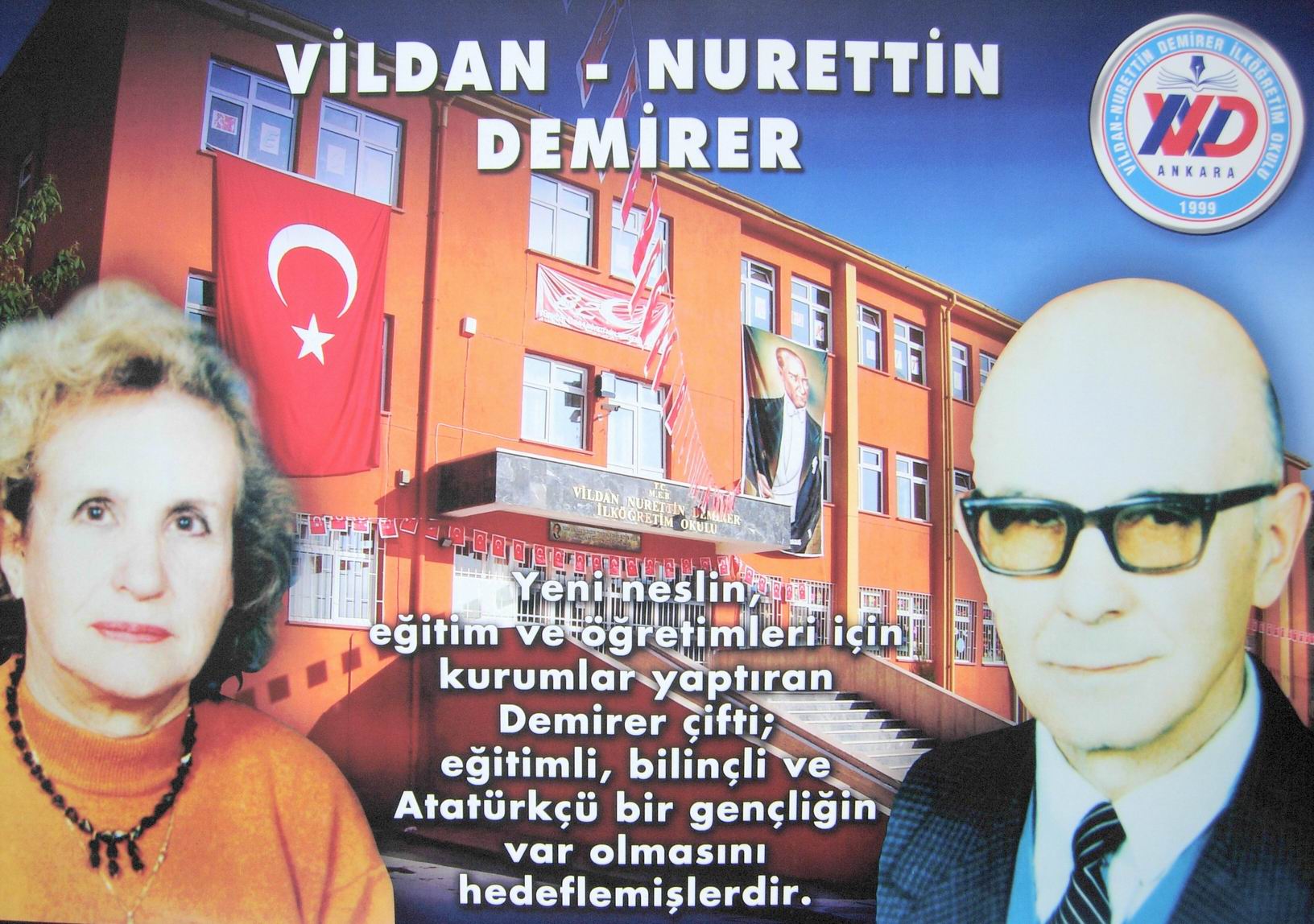 YASAL YÜKÜMLÜLÜKLER VE MEVZUAT ANALİZİTablo 4FAALİYET ALANLARI İLE ÜRÜN VE HİZMETLER2015-2019 stratejik plan hazırlık sürecinde Bakanlığımızınfaaliyet alanları ile ürün ve hizmetlerinin belirlenmesine yönelik çalışmalar yapılmıştır. Bu kapsamda birimlerininyasal yükümlülükleri,standart dosya planıvekamu hizmet envanteri incelenerekBakanlığımızınürün ve hizmetleri tespit edilmiş ve sekiz faaliyet alanı altında gruplandırılmıştır.Buna göre Bakanlığımızın faaliyet alanları ile ürün ve hizmetlerişu şekildedir.PAYDAŞ ANALİZİ	Katılımcılık stratejik planlamanın temel unsurlarından biridir. Kurumlar için etkileşimde oldukları tarafların görüşlerinin alınması, yararlanıcıların ihtiyaçlarına cevap verecek nitelikte sürdürülebilir politikalar geliştirilebilmesi, tarafların hazırlanan stratejik planı ve buna bağlı olarak gerçekleştirilecek faaliyet ve projeleri sahiplenmesi ve kurumun kendini içerden ve dışarıdan nasıl değerlendirildiğine ilişkin bilgi alabilmesi açısından büyük önem taşımaktadır. Paydaş analizi bu bağlamda planlama sürecinde katılımcılığın sağlandığı ve taraflara ulaşılarak görüşlerinin alındığı önemli bir aşamadır.Bakanlığımız paydaş analizi çalışmaları kapsamında öncelikle ürün, hizmetler ve faaliyet alanlarından yola çıkılarak paydaş listesi hazırlanmıştır. Söz konusu listenin hazırlanmasında temel olarak kurumun mevzuatı, teşkilat şeması, gerçekleştirilen çalıştay sonuçları, Bakanlık hizmet envanteri, standart dosya planı ile yasal yükümlülüklere bağlı olarak belirlenen faaliyet alanları ve Milli Eğitim Bakanlığı 2010-2014 Stratejik Planından yararlanılmıştır.Etki/önem matrisi kullanılarak paydaş önceliklendirilmesi yapılmış ve buna bağlı olarak görüş ve önerilerinin alınması gerektiği düşünülen nihai paydaş listesi oluşturulmuştur. Önceliğe alınan paydaşların özelliğine göre görüş alma yöntemi, zamanlaması, görüş alacak ve raporlayacak kişilerin belirlenmesi ile ölçme araçlarının geliştirilmesi aşamaları tamamlanmıştır. Geniş kitlelere ulaşabilmek amacıyla anket hazırlama sürecine uygun şekilde “İç Paydaş Anketi” ve “Dış Paydaş Anketi” geliştirilmiştir.  Anketlerde amaca yönelik olarak Bakanlığa ilişkin algı, önem ve öncelik verilmesi gereken alanlar ile iç paydaşlarda kurum içi faktörlere, dış paydaşlarda ise talep ettikleri bilgiye ulaşım durumunu belirleyen özel sorulara yer verilmiştir. Söz konusu anketler Bakanlık resmi internet sayfasında yayınlanarak elektronik ortamda uygulanmış ayrıca dış paydaşlara basılı form doldurma imkânı verilmiştir.İç paydaş anketi, tabakalı rastgele örnekleme yöntemi ile belirlenen yaklaşık 38 bin okul, kurum, ilçe, il ve merkez teşkilatı çalışanları tarafından cevaplanmıştır. Dış paydaş anketi uygulamasına öğrenci ve veliler ile kamu kurumları, sivil toplum kuruluşları, sendikalar ve üniversite çalışanlarının da yer aldığı yaklaşık 35 bin paydaş katılmıştır. Anket uygulamasının yanı sıra gerçekleştirilen toplantı ve çalıştaylar ile de paydaşların görüş ve önerileri alınarak raporlanmıştır. Paydaş analizi sürecinde anket uygulaması, toplantı ve çalıştay sonuçları değerlendirilerek elde edilen görüş ve öneriler sorun alanları, kurum içi ve çevre analizleri, GZFT analizi ile geleceğe yönelim bölümünün hedef ve tedbirlerine yansıtılmıştır. Analiz sonuçlarına ilişkin detaylı bilgilere hazırlanan Paydaş Analizi ve Durum Analizi Raporlarında yer verilmiştir.Vildan Nurettin Demirer İlkokulu Paydaş Analizi         Vildan Nurettin Demirer İlkokulu Stratejik Planlama Ekibi olarak planımızın hazırlanması aşamasında katılımcı bir yapı oluşturmak için ilgili tarafların görüşlerinin alınması ve plana dahil edilmesi gerekli görülmüş ve bu amaçla paydaş analizi çalışması yapılmıştır. Ekibimiz tarafından iç ve dış paydaşlar belirlenmiş, bunların önceliklerinin tespiti yapılmıştır.    Paydaş görüş ve beklentileri SWOT (GZFT)Analizi Formu, Çalışan Memnuniyeti Anketi, Öğrenci Memnuniyeti Anketi, Veli Anketi Formu kullanılmaktadır. Aynı zamanda öğretmenler kurulu toplantıları, Zümre toplantıları gibi toplantılarla görüş ve beklentiler tutanakla tespit edilmekte Okulumuz bünyesinde değerlendirilmektedir.   Milli Eğitim Bakanlığı, Kaymakamlık, İlçe Milli Eğitim Müdürlükleri, Okullar, Yöneticiler, Öğretmenler, Özel Öğretim Kurumları, Öğrenciler, Okul aile birlikleri, Memur ve Hizmetli, Belediye, İl Sağlık Müdürlüğü, Meslek odaları, Sendikalar, Vakıflar, Muhtarlıklar, Tarım İlçe Müdürlüğü, Sivil Savunma İl Müdürlüğü, Türk Telekom İlçe Müdürlüğü, Medya…vb.Paydaş Analizi ve Sınıflamasında Kullanılan Kavramlara İlişkin Açıklamalar:Paydaş: Kurumun gerçekleştirdiği faaliyetlerden etkilenen taraflardır. Paydaşlar şu başlıklarda ele alınmaktadır.Lider: Kurumda herhangi bir kademede görev alan çalışanlar içerisinde liderlik özellikleri olan kişilerdir.Çalışan	:  Kurum çalışanlarıdır.Müşteri: Ürün, hizmet veya süreçten etkilenen veya satın alıp kullanan herkestir. İki çeşit müşteri vardır. Dış müşteriler; hizmet veren kuruma mensup olmayan, ancak ürün/hizmetten yararlanan veya ondan etkilenenlerdir. İç müşteriler; kurumda çalışanlardır.Temel Ortak: Kurumun faaliyetlerini gerçekleştirmek üzere kendi seçimine bağlı olmaksızın zorunlu olarak kurulmuş olan ortaklıklardır.(yapısal bağlılık gibi)Stratejik Ortak: Kurumun faaliyetlerini gerçekleştirmek üzere kendi seçimi üzerine kurduğu ortaklıklardır.Tedarikçi: Kurumun faaliyetlerini gerçekleştiren ihtiyaç duyduğu kaynakları temin eden kurum/kuruluşlardır.Ürün/Hizmet: Herhangi bir hizmet/üretim sürecinin çıktısıdır.KURUM İÇİ VE DIŞI ANALİZKurum içi analizVildan Nurettin Demirer İlkokulu Organizasyon YapısıBakanlık teşkilat yapısı ve birimlerin görevleri 14.9.2011 tarihli ve 28054 sayılı Resmi Gazetede yayımlanarak yürürlüğe giren 652 sayılı Millî Eğitim Bakanlığının Teşkilat ve Görevleri Hakkında KanunHükmünde Kararnamede düzenlenmektedir. Buna göre Millî Eğitim Bakanlığı merkez, taşra ve yurtdışı teşkilatlarından oluşmaktadır.Şekil 2.Şekil 3:Vildan Nurettin Demirer İlkokulu Teşkilat Şeması           Teşkilat şeması oluşturulurken Stratejik Planlama Kurulunun aldığı kararlar dikkate alınmıştır.Okul müdürü,müdür yardımcıları,öğretmenler,kurullar,komisyonlar,okul aile birliği,yardımcı hizmetler,zümre öğretmenleri ve rehberlik servisi dahil olmak üzere herkesin katılımı ile stratejik plan hazırlama çalışmaları başarı ile gerçekleştirilmiştir.Vildan Nurettin Demirer İlkokulu  İnsan Kaynakları    Millî Eğitim Bakanlığı,merkez ve taşra teşkilatında 31 Aralık 2014 tarihi itibarıyla 852.066’sı eğitim ve öğretim hizmetleri sınıfında olmak üzere toplam 929.921 personel ile çalışmalarını sürdürmektedir.   Okul yöneticilerimiz,  insan kaynaklarına ilişkin politika,  strateji ve planların oluşturulması ve bu sürece çalışanların katılımlarını onlar da içindeyken oluşturulan misyon ve vizyonun birer planlayıcısı olduklarını hissettirerek,  olayların içerisinde yer almalarını sağlayarak,  bilgi ve düşüncelerine saygı göstererek,  dinleyerek,  önemseyerek,  bize ait olma kavramını sürekli empoze ederek sağlarlar. Çalışanların,  mevcut ve gelecekteki yeterlilik gereksinimlerinin uygun hale getirilmesi amacıyla eğitim ve geliştirme planlarını,  tarafsız güvenilir ve herhangi bir baskı olmaması amacıyla gizli (isimsiz) olarak yapılan geri bildirimli anketler kullanırlar.    Ayrıca anketlere tam katılımın olmasını sağlayarak var olabilecek sapmayı aza indirgerler. Geri bildirim alınacak birçok yol olmasına karşın,  bu yolların çoğunun güvenirlilikleri tarafsızlıkları da göz önünde bulundurularak uygulanırlar. Bunların başında dilek kutusu,  gözlemler ve müşteri memnuniyeti gelir.   Okulumuzun insan kaynakları yönetime ilişkin temel politika ve stratejileri Milli Eğitim Bakanlığının politika ve stratejisine uyumlu olarak “çalışanların yönetimi süreci” kapsamında yürütülmektedir. İnsan kaynaklarına ilişkin politika ve stratejiler okulumuzun kilit süreçleri ile uyum içerisindedir. Okulumuzun kilit süreçleri Okul Gelişim Yönetim Ekibinde “eğitim-öğretim süreci”,  ”okul-veli ve öğrenci işbirliği süreci” olarak belirlenmiştir.    Okulumuzda işe alma,  işten çıkarma ve ücretlendirme ile ilgili konular Milli Eğitim Bakanlığı kanun ve yönetmeliklerine uygun olarak yapılmaktadır. Bunun dışında destek personel alımı,  mesleki yetkinlikleri ve yapılan işin niteliğine uygunluğu dikkate alınarak,  belirtilen yasa ve yönetmelikleri kapsayan şartlarda okul idaresi ve Okul Aile Birliği tarafından yapılmaktadır.    Kanun ve yönetmeliklerde belirtilen ders saati sayısına ve norm kadro esasına göre insan kaynakları planlaması yapılmaktadır.    Çalışanın işten ayrılması (emekli olma, yer değiştirme) durumunda,  yerine atama Milli Eğitim Bakanlığı prosedürleri doğrultusunda yapılmaktadır. Çalışanların kısa süreli (rapor,  izin vb.) ayrılmaları durumunda ise dersin boş geçmemesi için gerekli planlama yapılmaktadır. Yönetici veya dersi boş olan öğretmenler derslere girmektedir.   Okulumuzda her yıl bireysel, yetenek, bilgi ve beceri derslerinde ders sayısına göre ihtiyaç planlaması yapılarak ücretli öğretmen çalıştırılmaktadır. İş dağılımı yapılmadan önce çalışanların (yazılı veya sözel olarak) istekleri göz önüne alınarak ders planlamaları ve nöbet uygulamaları yapılmaktadır. Çeşitli görevlendirilmelerde ve görev dağılımında çalışanların uzmanlık alanları ve yetkinlikleri esas alınmaktadır.    Çalışanların bilgi birikimi ve yeteneklerini artırmak,  performans gelişimlerini sağlamak amacıyla hizmet içi eğitimler planlanmakta ve uygulanmaktadır.    İnsan kaynaklarına ilişkin politika ve stratejiler belirlenirken çalışanlar bu sürece dâhil edilmekte ve bu stratejiler her yıl Okul Gelişim Yönetim Ekibi tarafından güncellenmektedir.   Kaliteli ve çağdaş eğitim politikamızın amacı evrensel düşüncelere sahip, yaratıcı,  demokratik, insan haklarına saygılı, yeniliklere açık, katılımcı ve çağdaş bireyler yetiştirmektir.    Okul yöneticilerimiz, ilgili mevzuat ve kuruma özgü uygulamalar dâhilinde ödül sürecinin gerçekleştirilmesine ve geliştirilmesine; doğru zamanlama, tutarlılık, demokratik ve etik kurallar çerçevesinde katkıda bulunurlar.    Çalışanların performanslarının değerlendirilmesi için maarif müfettişleri tarafından rehberlik ve denetimler yapılmakta, yapılan denetimler denetim raporlarıyla değerlendirilmektedir. Çalışanların daha iyi performans göstermelerini sağlamak için performans değerlendirme ve geliştirme sistemi oluşturulmuştur. Bu sistemle çalışanların yetkinlik bazı değerlendirilmesi yapılmakta, kuvvetli yönleri ve iyileştirmeye açık yönleri belirlenerek çalışanlarla birebir paylaşılması sağlanmaktadır.     Çalışanları öğrenci ve liderler değerlendirmektedir. Performans değerlendirme sistemi sonucunda sözlü ve yazılı tanıma yapılarak çalışanın motivasyonu sağlanmaktadır.    Okul yöneticilerimiz, iyileştirme çalışmalarına birey ve ekip düzeyinde katılımı doğru görevlendirmelerle,  doğru süreç tanımlamalarıyla, gönüllük esasını kullanarak davet ederler.    Okul yöneticilerimiz, çalışanların ekip halinde çalışmalarının etkili halde gerçekleşmesini,  özverili,  uyumlu ekipler oluşturarak,  onlara her konuda yardımcı ve önder olarak, okulun imkânlarını sunarak, çalışanları yüreklendirip zamanında ödüllendirerek sağlamaktadırlar.    Okulumuzda iyileştirme çalışmalarına katılım, takım ruhuna sahip olma ilkemiz de göz önüne alınarak değişmeye ve gelişmeye açık olma ilkemizden yola çıkarak gönüllülük ve yetkilendirme yapılarak sağlanmaktadır.   Okulumuz çalışanlarının grup dayanışmasını sağlamak için yılda bir kez piknik, en az bir kere çalışanların katılımıyla yemekler düzenlenmektedir. Ayrıca, özel çalışma proje toplantılarında kahvaltı ve yemek organizasyonları yapılmaktadır.    Okul yöneticilerimiz, bireysel ve ekip düzeyinde,  okulun bütününde öğrenme olanaklarını,  okulun tüm araç ve gereçlerini kullanıma sokarak, zaman vererek, öğrenme olanaklarını oluşturmakta,  katılımın davet yoluyla sağlanmasını,  istekleri karşılayıp çalışmayı istekli ve özenli hale getirmektedir.    Ekip düzeyinde ise ekibin yanında yer alarak onlarında kendi içlerinde misyon ve vizyon yaratmasını sağlayıp,  yapılan işleri önemli ve önemsiz olarak ayırmadan saygı, sevgi ve güven ortamı yaratarak, öğrenme olanaklarını oluşturmakta ve katılımları özendirmektedirler.    Okul yöneticilerimizin öncülüğünde belirlenen,  birey ve ekip düzeyindeki hedefler,  tüm birey ve ekiplerin ortak birer yansıması olarak ortaya çıktığından kurumun hedefleri ile uyumlu olmaktan öteye birbirini destekler nitelik taşımaktadır. .    Çalışanların performans göstermeleri için geri bildirimler alarak ve işin yakın takipçisi olarak,  gözlemlerini de öz değerlendirmelerine ekleyerek belirleyip işin içinde yer alırlar. Çalışanların performansının her adımını takip ederler, benimserler,  imkanlarını gerektiğinde zorlayarak isteklerini karşılayarak yardımcı olurlar.    Okulumuzda eğitim-öğretim kalitesi yüksek, kendi alanlarında yetkin öğretmen kadrosu bulunmaktadır. Çalışanlar Milli Eğitim Bakanlığı mevzuatındaki değişikliklere göre bilgilendirilmekte, öğretmenlere yapılan anketlerde ihtiyaç duyulan konularla ilgili programlar Milli Eğitim Müdürlüğü ile işbirliğine gidilip hizmet içi eğitim planları yapılmaktadır. Misyon ve vizyonumuzdaki değerlere ulaşmak için çağdaş eğitim anlayışı ve çağdaş eğitim kalitesinde eğitim yapabilmek amacıyla çalışanlara kurumumuz örgüt kültürüne uygun,  hizmet içi eğitimleri verilmektedir. Öğretmenlerimizin bireysel düzeyde ilgi ve yetenekleri doğrultusunda ders dışı etkinlikler,  sosyal kulüpler,  ders dağıtım çizelgeleri planlanmaktadır. Ekip düzeyinde ise örgüt kültürünü yansıtmak, bireysel farklılıklara önem vermek ve takım ruhuna sahip olmak ilkelerimizle hareket eden, birbirleri ile işbirliğine açık öğretmenlerimiz tarafından öğrenme olanakları oluşturulmakta ve katılıma özendirilmektedir. Öğrenme faaliyetlerine ilişkin bilgiler çeşitli ortamlardan elde edilmektedir. Çalışanların kendilerini geliştirmeleri amacıyla öğrenme faaliyetleri desteklenmekte ve seminer,  toplantı,  eğitim vb. katılmaları sağlanmaktadır.    Okul yöneticilerimiz, çalışanların katılımını (örneğin okul içi seminer, konferans ve törenler düzenlenerek özendirilmesi) performanslarını doğru değerlendirerek, çalışanların başarılarını paylaşarak, onların kendilerini ortaya koymaları için olanak yaratarak,  kendilerini tanıtma süreçlerinde önderlik ederek, çalışanların katılımını özenli hale getirmekte ve desteklemektedir.    Yöneticilerimiz, insan kaynaklarına ilişkin, politika, strateji ve planların oluşturulmasını ve bu sürece çalışanların katılımını,  öncelikle çalışanlarını tanımayla başlayan süreçte, onların yeterliliklerini göz önüne alarak, doğru görevlendirmeler de bulunarak ödül mekanizmasını sağlarlar. Okulumuzda çalışanların ekip çalışmalarını özendirmek amacıyla eğitim verilmekte özellikle yeni oluşturulan performans değerlendirme sisteminde iyileştirme çalışmalarına katılım, ekip sorumluluğu üstlenme yetkinlik olarak alınmıştır. Bununla birlikte okulumuzda sosyal kulüple,   Okul Gelişim Yönetim Ekibi,  kurul,  komisyon, kriter ekipleri ve komiteler ekip çalışmalarına örnek olarak verilebilir. Okul yöneticilerimiz, iletişim gereksinimlerini anket, soru-cevap, birebir görüşme yöntemi ile saptarlar. Bu çerçevede iletişim politikalarını oluştururlar. Oluşan politika doğrultusunda teknolojiyi yakın takip edip, bu teknolojiyi okula getirerek kullanırlar. Yukarıdan aşağıya, aşağıdan yukarıya ve yatay iletişim kanallarını düzenledikleri etkinliklerle oluştururlar. (özel toplantılar, seminerler, piknik v.b.). Bu kanalların sürekli açık olup olmadığını denetleyerek, doğru zamanda doğru müdahalelerde bulunarak,  okulun hedeflerini gerçekleştirmek amacıyla kullanırlar.    Okul yöneticilerimiz, çalışanların görevleri ile ilgili kararları, duyduğu güvenle tam yetkilendirip, bu kararların içinde olarak cesaret vermektedirler.    Okul yöneticilerimiz okul içindeki dağılımında ilgili mevzuatlara dayanarak demokratik, laik, yenilikçi, çağdaş, özveri ilkelerini uygular. Okulun misyon ve vizyonuna uygun öncü kurumlardan biri olması için maddi, manevi her türlü katkıyı sağlar.    Yöneticilerimiz, çalışanların kararlara katılımını, yenilikçi ve yaratıcı girişimleri çalışanların fikirlerine saygı duyarak, ön yargısız, dinleyerek doğru ve özel zaman yaratarak onları cesaretlendirmekte ve bunları desteklemektedirler.    Yöneticilerimiz,  kariyer geliştirme sürecini çalışanların yetenekleri doğrultusunda görev vererek,  istekli hale getirerek, özenti sağlayarak verimli olunabilecek, doğru zamanda doğru kararları alabilecek, öğrenciyi istenilen sürekli gelişme ile Atatürk’ün izinde başarılı saygılı ve öz değerlerini önemseyen,  koruyan yeni nesil yetiştirmek üzerine tasarlar.   Okul yöneticilerimiz, sosyal, kültürel ve sportif faaliyetleri çalışanları iyi organize ederek öğrencilere bu tip etkinliklerin sağlayacağı bedensel ve ruhsal yararları doğru anlatarak özendirmekte. Sosyal ve kültürel tüm faaliyetlerinde tam katılımı esas almaktadır. Bu çerçevede okul içinde yazılı ve sözlü güncel duyurularla en üst makamların da katılımlarını sağlayarak,  faaliyetlere önem vererek, takdir ederek, ödüllendirerek desteklemektedir. Okulumuz insan kaynaklarına ait bilgiler aşağıya çıkarılmıştır.Tablo 6: Vildan Nurettin Demirer İlkokulu İnsan Kaynakları DağılımıTablo 7: Personelin Öğrenim Durumlarına Göre DağılımıTablo 8: Vildan Nurettin Demirer İlkokulu Personelinin Yaş DağılımıTablo 9: Vildan Nurettin Demirer İlkokulu İdareci Personelin Cinsiyet DağılımıTablo 10:Kurum Yöneticilerinin Eğitim Durumu Tablo 11: Kurum Yöneticilerinin Yaş İtibari ile dağılımı Tablo 12:Vildan Nurettin Demirer İlkokulu Teknolojik KaynaklarıTablo 13:Vildan Nurettin Demirer İlkokulu İdareci ve Öğretmen Durumu ile İhtiyaçları  Okulumuzda müdür,müdür yardımcıları,öğretmenler odasında  Internet erişimi vardır. Tüm idari birimlerde bilgisayar, yazıcı ve internet erişimi bulunmaktadır.Öğrenme ortamında çoklukla bilgisayar ortamında hazırlanmış dokümanlar kullanılmaktadır. Fotokopi ve baskı hizmetleri için yeterli makine vardır. Okulumuz fen laboratuarında projeksiyon ve internet ağı mevcuttur.   Okulumuzda bilgiyi üretmek için eğitim teknolojilerinden yoğun olarak yararlanılmaktadır. Okulumuz eğitimde kalıcı öğrenmenin amacı ile ‘‘Bilimin ışığında, değişmeye ve gelişmeye açık olmak’’ ilkesinden, “Eğitim-öğretimde teknolojik alt yapının iyileştirilmesi ve yaygınlaştırılması” stratejisinden hareketle, teknolojiyi en üst düzeyde kullanmaktadır. Bu amaçla gerekli bütçe oluşturulmaktadır.    Teknolojinin önemi ve çağdaş eğitim anlayışımızdan hareketle öğretmenlerimiz, ders ortamında bilgisayar, projeksiyon makinesi, fotoğraf makinesi, mikroskop, fotokopi makinesi, internet ve baskı makinesi vb. araç-gereçleri ihtiyaç duyduklarında kullanmaktadırlar. Okulumuz TT Net internet ile internete bağlanmaktadır. İnternet okulumuzdaki tüm bilgisayarlara ulaşmaktadır. İdarecilerimizin odalarında, Öğretmenler   odasında, Çok Amaçlı salonumuzda ve tüm sınıflarımızda bilgisayar kullanılmaktadır. Ayrıca tüm sınıflarımızda projeksiyon makinesi mevcuttur. Ayrıca okulumuzun www.vildannurettindemirerio.k12.tr  internet sitesi bulunmaktadır. Okulumuzda öğrenciye soru çözme, konu öğrenme, deney yapma ve uygulanan ölçme değerlendirme sınavlarındaki eksikliklerini görme ve telafi etme imkânı sağlanmaktadır. Sınıf seviyelerine uygun konu anlatımları görsel ve işitsel içerikli cd vb. araçlar her sınıf düzeyinde kullanılmaktadır.  Okulumuzda günün şartlarına ve ekonomik koşullarına uygun olmayan araç-gereçler yenileri ile değiştirilmektedir. Açığa çıkan kullanım fazlası araçlar imkânları olmayan okullara hibe edilmektedir. Okulumuz bilgi ve bilgi birikimi kavramlarını önemseyerek öğrenci ve çalışanlarla ilgili gerekli bilgileri düzenli ve sistemli bir biçimde dosyalamaktadır.   Üst yönetimden gelen ve okul içerisinde gerekli olan bilgiler paydaşlara yazılı imza sirküleriyle, e-mail, SMS ve sözlü olarak duyurulmaktadır.    Okulumuza kayıt olan öğrenciler için hazırlanan öğrenci bilgi formları dosyalanarak e-okul yönetim bilgi sistemine kaydedilmektedir. Bu sisteme okul idaresi yetkilileri kendi görev tanımları içinde ulaşabilmekte ve bilgiler güncellenmektedir. Bu bilgilerin kaybolmaması için arşivlenmesi ve yedeklenmesi yapılmaktadır.        Okulumuzda çalışanlarla ilgili bilgiler yasal mevzuat doğrultusunda üst kurumdan gelen atama, özlük dosyaları teslim alınarak personel ile ilgili kademe, terfi işlemleri bilgi-işlem merkezinde işlenmektedir. Öğretmen özlük dosyalarında tüm bilgiler arşivlenmekte ve yedeklenmektedir.     Ayrıca kurumumuzda tüm paydaşlara ait gizlilik içeren yazı ve işlemler Okul Müdürü tarafından özel olarak arşivlenmektedir. Öğrenciyi ilgilendiren not ve davranış notu çizelgeleri, yazılı kâğıtları arşive alınarak belli periyotlarla saklanmaktadır. Bu bilgiler; öğretmenlerin yaptığı planlar aracılığı ile şube, zümre ve çeşitli toplantılarla öğretmen, veli ve öğrencilerle paylaşılmaktadır.    Öğrenci ve velinin bilgiye ulaşımı; duyuru panoları, anons, birebir görüşmeler, web sayfası, e-okul veli bilgilendirme sistemi, telefon zinciri ve toplantılar ile sağlanmaktadır. Çalışanların bilgiye erişimi ise birebir görüşmeler, internet, anons, telefon zinciri, duyurular,  panolar ve dosyalar ile gerçekleştirilmektedir. Okulumuzda Müdür ve Müdür yardımcıları arasındaki iç iletişim bilgi işlem merkezinde oluşturulan kurum net aracılığı ile sağlanmaktadır. İdareciler, kendi alanlarını ilgilendiren öğrenci bilgilerini e-okul yönetim bilgi sistemine aktarmakta ve kullandıkları şifre ile bu bilgilere ulaşmaktadır.  . Okulumuzda bilginin geçerliliği sürekli güncellenerek yapılmaktadır. Bilgiler güncelliğini yitirdiğinde kamu ve Milli Eğitim Bakanlığı yönetmeliklerine uygun olarak arşivlenmektedir. Ayrıca okulumuzda defterler ve desimal dosya sistemi, mevzuata uygun olarak tutulmaktadır.   Evraklar, desimal dosya sistemine uygun olarak numaralandırılmakta, gelen ve giden evrak defterine ve kurum net programına kaydedilmektedir. Liderlerimiz, okulumuz çalışanlarının bilgi birikimlerini artırmak için basını ve eğitim-öğretimle ilgili seminerleri sürekli izlemektedir.    Okul yöneticilerimiz okulun var olan teknolojik donanımının amaçlara yönelik kullanımını,  var olan teknolojik donanımlarını başlangıçta ortaya konulan çalışma planlarına göre sınıflandırır ve zaman çizelgesi oluşturarak sağlarlar.       Okulumuz binasının dış etkenlerden korunması amacıyla bakım,  onarım ihtiyaçları gerektiğinde yapılmaktadır. Okulumuzda araç ve gereçlerin oluşturduğu tehlikeyi önlemek amacıyla bu araç-gereçler uygun şekilde yerleştirilmektedir. Bina ve derslikte bulunan araçların periyodik bakımları yapılmaktadır.    Bunun dışında binanın elektrik sistemi, kalorifer kazanı, baca ve çatıların bakımı periyodik olarak yapılmaktadır. Okulumuzda bulunan yangın köşesindeki yangın tüplerinin ve malzemelerinin bakım ve onarımları talimatlarına uygun olarak yapılmaktadır.   Ayrıca bina ve donanımların yangın, doğal afet, sabotaj ve teröre karşı sigortası yapılmaktadır. Okul yöneticilerimiz okulu eğitimi ve toplumu etkileyecek teknolojik gelişmeleri ihtiyaçlar doğrultusunda belirler ve imkânlar doğrultusunda karşılarlar. Hedefe yakınlık derecesine göre de öncelik sırasına koyarak değerlendirirler. Sürekli takip ettikleri gelişmeleri kendilerinde bulunan teknoloji ile karşılaştırır ve zamanında eskiyen teknoloji ürünlerini kullanılmaz hale gelmeden önce değiştirirler.   Okulumuzda atıkların azaltılmasına yönelik bilinçli kullanım için gerekli eğitimler verilmektedir.   Okulumuzda olumsuz küresel kirlenmeye etki eden ürün kullanılmamaktadır. Toplanan pil, pet şişe, kâğıt ve kutular ilgili birimlere gönderilmektedir.   Okulumuzun her katında öğrencilerin sağlıklı bir şekilde su içebilmesi için su arıtma cihazları bulunmaktadır.Engelli öğrencilerin rahat bir şekilde okula girebilmeleri için okul bahçesinde asansör bulunmaktadır.   Okulumuz binalarının dış etkenlerden korunması amacıyla bakım, onarım ihtiyaçları planlı ve gerektiğinde yapılmaktadır. Binaların zemin etüdü ilgili kurumlara yaptırılmıştır. Bina ve dersliklerde bulunan araçların, elektronik cihazların (tv, vcd, faks, bilgisayar, projeksiyon makinesi, fotokopi, baskı, beyaz eşyalar  vb.)  bakım onarımları periyodik olarak yapılmaktadır.   Binaların elektrik sistemi, kalorifer kazanı, baca ve çatıların bakımı periyodik olarak yapılmaktadır.    Okulumuzda bulunan yangın köşelerindeki, yangın tüplerinin ve malzemelerin bakım ve onarımları talimatlarına uygun olarak yapılmaktadır.    Okulumuzda toplum sağlığını ilgilendiren, çalışanlara ve öğrencilerimize zarar verebilecek zararlı ve atık maddeler kullanılmamaktadır. Kalorifer ile ilgili bakımlar periyodik olarak zamanında yapılmakta, Ankara  Büyükşehir Belediyesine baca temizliği, su depolarının bakımı ve dezenfektesi yaptırılmaktadır. Sınıflarda beyaz tahta kullanılmakta, çöpler kapalı çöp kutularında biriktirilmekte ve Keçiören Belediyesi tarafından her gün düzenli olarak alınmaktadır. Tablo 14:Vildan Nurettin Demirer İlkokulu Mali KaynaklarıVildan Nurettin Demirer İlkokulu Mali Kaynaklar   Okulumuzda finansal ve fiziksel kaynakların yönetimi süreci kapsamında finansal kaynaklar yönetilmektedir. Okulumuzda finans kaynaklar yıllık bütçe planına göre oluşturulmaktadır. Giderlerle ilgili düzenlemeler Okul Aile Birliği ve komisyonlar tarafından yapılmaktadır. Okulumuz kar amacı gütmeyen bir kuruluştur. Yıllık bütçe gelirleri Okul Aile Birliğine yapılan veli bağışları, kantin,  servis, kermes, anasınıfı aidatlarından oluşmaktadır. Okulumuz bütçesi oluşturulurken çalışanlar bilgilendirilmektedir. Toplantılarda bireysel ve grup olarak belirlenen ihtiyaçlar okulumuz finansal kaynaklarından sağlanmaktadır.    Davranışlarda objektif olma ilkesine uygun olarak okulun gelir ve gider bilançosu altı ayda bir, ayrıca gelir-gider sonuçları aylık olarak panolara asılarak tüm paydaşların bilgilendirilmesi sağlanmaktadır. Eğitim hizmetlerinin karşılanmasında ihtiyaçlar sınırsız ama kaynaklar sınırlıdır.    Yatırımlar, okulumuzun politika ve stratejilerini destekleyecek doğrultuda öncelikli ihtiyaçlarına göre planlanmakta, satın alma komisyonu tarafından teklifler alınmakta ve değerlendirme yapılarak uygun teklif seçilmektedir. Alınan hizmet ve araç-gereçler, muayene ve teslim alma komisyonu tarafından teslim alınarak ilgili demirbaş defterine kaydedilmektedir.    Okulumuzda araç-gereçler ekonomik olarak tasarruf tedbirlerine uygun biçimde değerlendirilmektedir. Finansal kaynakların tasarrufuna yönelik tedbirler de alınmaktadır.   Giderlerimizin büyük bölümünü oluşturan su ve elektrik kullanımının denetimleri yapılarak tasarruf sağlanmaktadır. Kırtasiye giderleri ilgili liderlerin kontrolünde oluşturulan sistemle planlama yapılmakta, okulumuzun baskı, fotokopi ve yazılım hizmetleri için sorumlu kişiler görevlendirilmektedir.    Finansal risklerinin oluşumuna yönelik tasarruf tedbirleri alınmakta, ortaya çıkabilecek bütçe açığı çalışanlara duyurulmakta ve alınan kararlar doğrultusunda Okul Aile Birliği ile işbirliğine gidilerek kaynak sağlanmaktadır. Eğitim-öğretim kalitemizin ve kurum kültürümüzün istendik davranışa yönelik gelişimini sağlamak için öğrenci, veli ve işbirliği yapılan kuruluşlarla sinerji yaratılarak birlikte çalışmalar yapılmaktadır. İşbirliği yapılan kuruluşlarla çeşitli toplantılar ve birebir görüşmelerle bilgilendirmeler yapılmaktadır. Süreç iyileştirme ekiplerine bu kuruluşların temsilcilerinin de katılımları sağlanmaktadır.    Diğer iş birliklerimiz ile Okul Aile Birliği çalışanları, Okul Gelişim Yönetim Ekibi ve toplantılarda birlikte olunarak bilgi birikimi aktarılmaktadır. Ayrıca tüm gelir ve giderler Tefbis sistemine işlenmektedir.Vildan Nurettin Demirer İlkokulu Kurum Dışı Analiz    Küreselleşme sürecinin hız kazanması ülkeler ve insanlar arasındaki ilişkileri artırmakta ve ülkelerin büyümesi ve gelişmesine önemli fırsatlar sunmaktadır. Mevcut potansiyellerini kullanarak bu fırsatları değerlendirebilen ülkeler kalkınma sürecini başarıyla sürdürüp gelecekte dünyanın önde gelen ülkeleri arasında yer alacaktır. Ayrıca politik, ekonomik, sosyal ve teknolojik alandaki küresel eğilimler eğitim ve öğretim sistemlerinden beklentileri de etkilemekte ve değiştirmektedir.     Bilgi ve iletişim teknolojilerindeki gelişmeler bilgiye ulaşım imkânlarını geliştirerek geleneksel eğitim anlayışını değiştirmiştir. Eğitim ve öğretimde kullanılan yeni teknolojiler eğitim sisteminin unsurlarını güçlü bir şekilde etkilemektedir.  Eğitim ve öğretimde fırsat eşitliğinin artırılması ve hizmet sunumunun iyileştirilmesi amacıyla yeni teknolojilerin eğitim ve öğretim ortamlarına transferi hayati önem taşımaktadır.     Günümüzde ekonomik ve siyasi güç dengeleri değişmektedir. Bazı ülke ve bölgeler yeni küresel güç merkezi olma yolunda ilerlerken bazı ülkeler mevcut güçlerini korumak için çaba sarf etmektedir.Küresel güç merkezi olma yolunda ilerleyen ülkeler ve mevcut güç dengesine sahip ülkeler arasında etkileşim ve karşılıklı bağımlılık giderek artmaktadır. Bu nedenle ülkeler arasındaki ekonomik ilişkiler giderek derinleşmekte ve sınırlar arasındaki geçirgenlik artmaktadır. Bu durum işgücünün hareketliliğini de beraberinde getirmektedir. Bu kapsamda nitelikli işgücünü yetiştirmek tek başına yeterli olmamakta aynı zamanda bu iş gücü potansiyelini ekonomik değere dönüştürmek için üretim süreçlerinde yüksek katma değer oluşturan aşamalara hâkim olmak önem arz etmektedir.   Yakın gelecekte, genç nüfusa sahip gelişmekte olan ülkeler, yaşlı nüfuslu ülkelere oranla işgücü açısından avantajlı konumda olacaklardır. Ülkemiz nitelikli insan gücünün yetiştirilmesine dönük eğitim-sanayi işbirliği politikalarını güçlendirdiği takdirde içinde bulunduğu demografik fırsat penceresinden faydalanma imkânına sahiptir.Üst Politika BelgeleriÜst politika belgelerinde Bakanlığımız görev alanına giren konular ayrıntılı olarak taranmış ve bu belgelerde yer alan politikalar dikkate alınmıştır. Stratejik plan çalışmaları kapsamında taranmış olan politika belgeleri aşağıda verilmiştir.10. Kalkınma PlanıOrta Vadeli Mali PlanOrta Vadeli Program62. Hükümet ProgramıBakanlık MevzuatıMEB 2010-2014 Stratejik PlanıMillî Eğitim Şura KararlarıAvrupa Birliği müktesebatı ve ilerleme raporuDiğer Kamu Kurum ve Kuruluşlarının Stratejik PlanlarıTÜBİTAK Vizyon 2023 Eğitim ve İnsan Kaynakları RaporuTürkiye Yeterlilikler ÇerçevesiMillî Eğitim Kalite ÇerçevesiBilgi Toplumu Stratejisi ve Eylem PlanıHayat Boyu Öğrenme Strateji BelgesiMeslekî ve Teknik Eğitim Strateji BelgesiUlusal Öğretmen Strateji BelgesiUlusal ve Uluslararası Kuruluşların Eğitimle İlgili Raporları (ILO, OECD, UNICEF, EUROSTAT, WORLDBANK, UNESCO, CEDEFOP, NACCCE, IEA...)Güçlü Yönler, Zayıf Yönler, Fırsatlar ve TehditlerTablo 15Tablo16Gelişim ve Sorun AlanlarıPaydaş analizi, kurum içi ve dışı analiz sonucunda Bakanlığın faaliyetlerine ilişkin gelişim ve sorun alanları tespit edilmiştir. Belirlenen gelişim ve sorun alanları üç tema altında gruplandırılarak plan mimarisinin oluşturulmasında temel alınmıştır.Tablo17Stratejik Plan MimarisiEğitim ve Öğretime ErişimEğitim ve Öğretime Katılım ve TamamlamaOkul öncesi eğitimde okullaşma devam ve tamamlamaZorunlu eğitimde okullaşma, devam ve tamamlamaYükseköğretime katılım ve tamamlamaÖzel eğitime erişim ve tamamlamaÖzel politika gerektiren grupların eğitim ve öğretime erişimiEğitim ve Öğretimde KaliteÖğrenci Başarısı ve Öğrenme KazanımlarıÖğrenciHazır oluşSağlıkErken çocukluk eğitimiKazanımlarÖğretmen Öğretim programları ve materyalleriEğitim - öğretim ortamı ve çevresiRehberlikÖlçme ve değerlendirmeEğitim ve Öğretim ile İstihdam İlişkisinin Geliştirilmesi Sektörle işbirliğiÖnceki öğrenmelerin tanınmasıHayata ve istihdama hazırlamaMesleki rehberlikYabancı Dil ve HareketlilikYabancı dil yeterliliğiUluslararası hareketlilikKurumsal KapasiteBeşeri Alt Yapı İnsan kaynakları planlamasıİnsan kaynakları yönetimiİnsan kaynaklarının eğitimi ve geliştirilmesiFiziki ve Mali Alt YapıFinansal kaynakların etkin yönetimiOkul bazlı bütçelemeEğitim tesisleri ve alt yapıDonatım Yönetim ve OrganizasyonKurumsal yapının iyileştirilmesiBürokrasinin azaltılmasıİş analizleri ve iş tanımlarıİzleme ve değerlendirmeSosyal tarafların katılımı ve yönetişim Çoğulculuk Katılımcılık Şeffaflık ve hesap verebilirlikKurumsal iletişimBilgi YönetimiElektronik ağ ortamlarının etkinliğinin artırılmasıVeri toplama ve analizVeri iletimi ve bilgi paylaşımıBÖLÜM IIIGELECEĞE YÖNELİMMİSYON, VİZYON VE TEMEL DEĞERLERMİSYON	Biz, öğrencilerimizin çağa uygun düşünen, araştıran, teknolojiyi seyreden değil kullanan, kendi kendine öğrenen, kendine güvenen, araştıran, soruşturan, Atatürk İlke ve İnkılâpları’na bağlı, demokrasiye inanan adil bireyler olmaları için her türlü eğitim ve öğretim ortamını oluşturmakla görevliyiz.İLKELERİMİZİNANDIĞIMIZ İLKELERİnanıyoruz ki, Öğretmenler bütün çalışmalarımızın temelidir. Öğretmenlerimizin önderliğinde ve gözetiminde öğrenci merkezli bir eğitim    temel hedefimizdir.İnanıyoruz ki, Öğrenci, öğretmen ve veli arasında oluşturulan sevgi ve saygıya dayalı bir   iletişim başarının anahtarıdır.İnanıyoruz ki, Farklı düşüncelere saygı duyan demokrasiyi özümsemiş bireyler,   demokratik toplumun da oluşmasında temel oluşturacaktır.İnanıyoruz ki, Biz birbirimize ve kendimize güveniriz, öğrencilerimize bir birey olarak   saygı duyar onları bir birey olarak korur gözetiriz.İnanıyoruz ki, Okulumuz bir toplum merkezi haline dönüştüğünde hep birlikte geliriz.İnanıyoruz ki, Asıl başarı öğrencinin kendi kendine öğrenmesi ve bilgiyi ulaşma yollarını    yakalamasıdır.İnanıyoruz ki, Öğrencilerde iyi yönde davranışlar geliştirdiğimizde olumlu bir toplum    oluşmasına da katkı sağlayacağız.İnanıyoruz ki, Kendine güvenen, özgür düşünen, yaratıcı bireyler yetiştirdiğimizde    ülkemizin yarınlarını da garantiye alacağız.İnanıyoruz ki, Biz Atatürk ve İnkılâpları’nı bilen ve günlük yaşama yansıtan gençler için    varız. İnanıyoruz ki, Bizim öğrencilerimiz; aydınlık Türkiye’nin yaratılmasında bir meşale   olacaktır. Bu inanç ve coşkuyla el ele vererek bu ilkelerimizi gerçekleştirmek   için elimizden gelen tüm çabayı harcayacağız.Basri ÖZTÜRKOkul Müdürü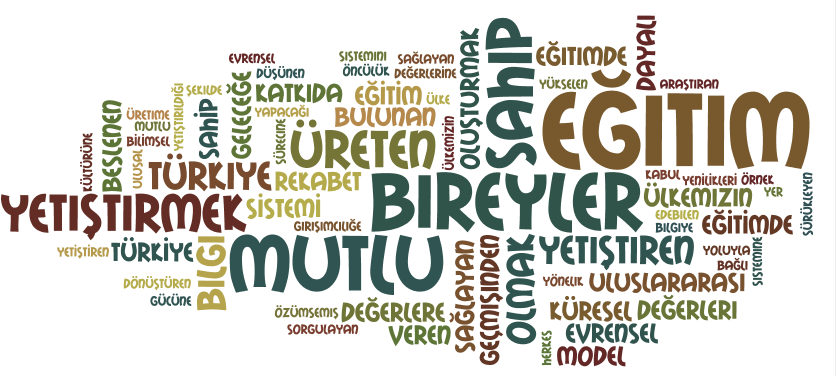 VİZYONİstiyoruz ki,  Öğrencilerimiz özgürce düşünebilsin düşüncelerini özgürce ifade edebilsin.İstiyoruz ki,  Bireysel çalışma yerine öğretmen, öğrenci, veli iş birliğine dayanan ekip ruhu  çalışması ön plana çıksın.İstiyoruz ki,  Okulumuzda öğretmenlerimizin, öğrencilerimizin ve yöneticilerimizin mutlu  olabileceği sıcak bir ortam oluşturulsun.İstiyoruz ki, Okulumuzda eğitimle ilgili olan herkes her gün daha iyiye ulaşmak ve en güzeli yakalamak için tüm çabayı harcasın.İstiyoruz ki, Ülkemize katılımcı, duyarlı, inisiyatif kullanan gençler yetişsin.İstiyoruz ki,  Eğitim ve öğretimin her alanında “İLK”leri ve “EN” leriyle standartları sürekli geliştirip yükselten, Türkiye’yi dünyada temsil                          eden gençler yetişsin.Basri ÖZTÜRKOkul MüdürüTEMEL DEĞERLERİnsan Hakları ve Demokrasinin Evrensel Değerleri,Çevreye ve Bütün Canlıların Yaşam Haklarına Duyarlılık,Analitik ve Bilimsel Bakış,Girişimcilik, Yaratıcılık, Yenilikçilik,Sanatsal Duyarlılık ve Sanat Becerisi,Meslek Etiği ve Ahlak,Saygınlık, Tarafsızlık, Güvenilirlik veAdaletKatılımcılık, Şeffaflık ve Hesap Verebilirlik,STRATEJİK PLAN GENEL TABLOSUStratejik Amaç 1.Bütün öğrencilerin eğitim ve öğretime adil şartlar altında erişmesini sağlamak.        Hedef 1.1.             Plan dönemi sonuna kadar 1.sınıflar başta olmak üzere, eğitim ve öğretimin her tür ve kademesinde katılım ve tamamlama oranlarını artırmak.             Hedef 1.2.           Devamsız olan öğrencilerin takip edilmesi ve bu oranına en aza indirgenmesini sağlamakStratejik Amaç 2.Öğrencilerimizin akademik anlamda başarılarında artış sağlamak.         Hedef 2.1.              Okulumuzun akademik başarı oranını plan dönemi sonuna kadar %20 artırmak.Stratejik Amaç 3.Okulun akademik başarılarının geliştirilmesine yönelik faaliyetleri arttırılması.               Hedef 3.1.             Öğrenci ve velilerimize kitap okuma alışkanlığını kazandırmak.               Hedef 3.2.             Okulumuz kütüphanesini oluşturmak için bir yer ayarlamak ve kitap temin etmek.               Hedef 3.3.              Eğitim-öğretim yılı içerisinde öğrencilerimizin ayda okuduğu ortalama kitap sayısını 1‘den, plan sonunda 3’e çıkarmak.               Hedef 3.4.              Velilerimize eğitim-öğretim yılı içerisinde en az 2, plan sonunda en az 4 kitap okutmakStratejik Amaç 4.Öğrencilere sağlıklı beslenme alışkanlığını kazandırmak.                Hedef 4.1.               Okulumuzdaki öğrencilerin “Beden Kitle İndeksine” göre sağlıksız öğrenci sayısını plan dönemi sonuna kadar %75’den %45’e indirmek.Stratejik Amaç 5.Teknolojiyi eğitim alanında daha etkin kullanabilmek.                 Hedef 5.1.                 Her sınıfa bilgisayar sağlamak.                  Hedef 5.2.                 Fen laboratuarının kullanımını arttırmak.Stratejik Amaç 6.Okulumuzda sosyal yardımlaşma ve dayanışma bilinci kazandırmak.                               Hedef 6.1.                   Okulumuzdaki öğrencilerin ilçemizdeki çocuk esirgeme kurumuna ve huzurevine giderek oradaki insanlara yardım etmelerini sağlamak.                    Hedef 6.2.                   Çevremizde ihtiyaç sahipleri için düzenlenen yardım kampanyalarına katılan öğrenci sayısını  % 50 artırmak.Stratejik Amaç 7.Düzenlenen sosyal ve kültürel etkinliklerle sanat ve kültür sevgisini artırmak.                  Hedef 7.1.                   Eğitim öğretim yılı içerisinde düzenlenen sosyal etkinlik sayısını 10‘dan, plan sonunda 20’ye  çıkarmak.                  Hedef 7.2.                   Eğitim öğretim yılı içerisinde düzenlenen sosyal ve kültür amaçlı gezi sayısını 20‘den, plan sonunda 40’a  çıkarmak.TEMA, AMAÇ, HEDEF VE TEDBİRLEREĞİTİM VE ÖĞRETİME ERİŞİMStratejik Amaç 1.Bütün öğrencilerin eğitim ve öğretime adil şartlar altında erişmesini sağlamak.        Hedef 1.1.             Plan dönemi sonuna kadar 1.sınıflar başta olmak üzere, eğitim ve öğretimin her tür ve kademesinde katılım ve tamamlama oranlarını artırmak.            Hedef 1.2.           Devamsız olan öğrencilerin takip edilmesi ve bu oranına en aza indirgenmesini sağlamak.Performans GöstergeleriTablo18           Okulumuz Vildan Nurettin Anasınıfı öğrencileri sabahçı öğlenci olmak üzere iki gruptan oluşmaktadır.Bu grupların öğrenci sayıları ( 25+25=50) yeteri kadar olup  eğitim öğretime başlamaktadır.Ana sınıflarına katılımın olması öğrencilerin birinci sınıfa daha donanımlı gitmesi açısından oldukça önemlidir.             Yurdumuzda  özellikle son 10 yılda okullaşma oranları hedeflenen düzeylere yaklaşmıştır. Bu nedenle eğitim ve öğretime erişimin adil şartlar altında sağlanmasının yanı sıra eğitim ve öğretimin kalitesinin artırılması da öncelikli alanlardan birisi haline gelmiştir.Bu sebeple Vildan Nurettin Demirer  İlkokulu olarak  hedefimiz, okul öncesi eğitimden başlayarak tercih edilen okul olmayı başarmaktır.TedbirlerTablo 19TEMA: EĞİTİM-ÖĞRETİMDE KALİTEStratejik Amaç 2.Öğrencilerimizin akademik anlamda başarılarında artış sağlamak.         Hedef 2.1.              Okulumuzun akademik başarı oranını plan dönemi sonuna kadar %20 artırmak.Performans göstergeleriTablo 20              Hedefin gerçekleştirilmesi ile potansiyelinin farkında, ruhen ve bedenen sağlıklı, iletişim becerileri yüksek ve akademik yönden başarılı bireylerin yetişmesine imkan sağlanacağı düşünülmektedir.           Öğrenci başarısının artırılması için en büyük rol öğretmenlerimize düşmektedir,bunun için tüm öğretmenlerimizle,zümreler bazında görüşülerek öğrenci başarısını artırıcı önlemlerin neler olabileceğine dair fikirleri alınarak süreç ona göre şekillenecektir.TedbirlerTablo 21              Nitelikli bireylerin yetiştirilmesine imkân sağlayacak kaliteli bir eğitim sistemi; bireylerin potansiyellerinin açığa çıkarılmasına ortam sağlayarak hem bedensel, ruhsal ve zihinsel gelişimlerini desteklemeli hem de akademik başarı düzeylerini artırmalıdır. 		Öğrencilerin motivasyonunun sağlanmasının yanı sıra aidiyet duygusuna sahip olması da eğitim  ve öğretimin kalitesi için bir gösterge olarak kabul edilmektedir.  Teşekkür Belgesi, Takdir Belgesi alan öğrenci oranı da bu kapsamda temel göstergelerden biri olarak ele alınmıştır. Benzer şekilde, disiplin cezalarındaki azalış da bu bağlamda ele alınmaktadır.               Hızla değişen bilgi, teknoloji ve üretim yöntemleri ile iş hayatındaki gelişmelere paralel olarak dinamik bir yapı sergileyen iş gücü piyasasının taleplerine uygun bilgi, beceri, tutum ve davranışa sahip bireylerin yetişmesine imkân sağlayan bir eğitim sisteminin önemi bütün dünyada giderek artmaktadır. Özellikle genç bir nüfusa sahip ülkemiz için yeni becerilerin edinilmesi, yaratıcılığın, yenilikçiliğin ve girişimciliğin desteklenmesi; meslekler arası geçişin sağlanması ve yeni mesleğe uyum sağlama yeteneğinin kazandırılması ekonomik ve sosyal yapının güçlendirilmesinde önemli rol oynamaktadır.Stratejik Amaç 3.Okulun akademik başarılarının geliştirilmesine yönelik faaliyetlerin arttırılması.              Hedef 3.1.             Öğrenci ve velilerimize kitap okuma alışkanlığını kazandırmak.               Hedef 3.2.             Okulumuz kütüphanesini oluşturmak için bir yer ayarlamak ve kitap temin etmek.               Hedef 3.3.              Eğitim-öğretim yılı içerisinde öğrencilerimizin ayda okuduğu ortalama kitap sayısını 1‘den, plan sonunda 3’e çıkarmak.               Hedef 3.4.              Velilerimize eğitim-öğretim yılı içerisinde en az 2, plan sonunda en az 4 kitap okutmakPerformans GöstergesiTablo 22  Hızla değişen bilgi, teknoloji ve üretim yöntemleri ile iş hayatındaki gelişmelere paralel olarak dinamik bir yapı sergileyen iş gücü piyasasının taleplerine uygun bilgi, beceri, tutum ve davranışa sahip bireylerin yetişmesine imkân sağlayan bir eğitim sisteminin önemi bütün dünyada giderek artmaktadır. Özellikle genç bir nüfusa sahip ülkemiz için yeni becerilerin edinilmesi, yaratıcılığın, yenilikçiliğin ve girişimciliğin desteklenmesi; meslekler arası geçişin sağlanması ve yeni mesleğe uyum sağlama yeteneğinin kazandırılması ekonomik ve sosyal yapının güçlendirilmesinde önemli rol oynamaktadır.Tablo 23Stratejik Amaç 4.Öğrencilere sağlıklı beslenme alışkanlığını kazandırmak.                Hedef 4,1.               Okulumuzdaki öğrencilerin “Beden Kitle İndeksine” göre sağlıksız öğrenci sayısını plan dönemi sonuna kadar %45’den %35’e indirmek.Performans göstergeleriTablo 24	Teknolojinin ilerlemesi tv,bilgisayar vb.araçlara bağımlı hale gelen öğrencilerin hareketleri sınırlanmasındann dlayı sağlıksız bireyler yetişmektedir.Bedenn sağlığı yerinde olmayan bireylerde ruh ve beyin sağlığı da olumsuz etkilenmektedir.Bu alışkanlıkların azalması için gerkli önlemlerin alınması gereklidir.TedbirlerTablo 25TEMA: KURUMSAL KAPASİTEStratejik Amaç 5.Teknolojiyi eğitim alanında daha etkin kullanabilmek.                 Hedef 5.1.                 Her sınıfa bilgisayar sağlamak.                Hedef 5.2.                 Fen laboratuarının kullanımını arttırmak.Performans Göstergeleri           Tablo 26TedbirlerTablo 27Stratejik Amaç 6.                   Okulumuzda sosyal yardımlaşma ve dayanışma bilinci kazandırmak.                    Hedef 6.1.                  Okulumuzdaki öğrencilerin ilçemizde bulunan çocuk esirgeme kurumunu ve huzur evini ziyaret etmelerini  sağlamak.                    Hedef 6.2.                   Çevremizde ihtiyaç sahipleri için düzenlenen yardım kampanyalarına katılan öğrenci sayısını  % 50 artırmak.Performans GöstergeleriTablo 28TedbirlerTablo 29Stratejik Amaç 7.Düzenlenen sosyal ve kültürel etkinliklerle sanat ve kültür sevgisini artırmak.                    Hedef 7.1.                   Eğitim öğretim yılı içerisinde düzenlenen sosyal etkinlik sayısını 10‘dan, plan sonunda 20’ye  çıkarmak.                   Hedef 7.2.                   Eğitim öğretim yılı içerisinde düzenlenen sosyal ve kültür amaçlı gezi sayısını 20‘den, plan sonunda 40’a  çıkarmak.Performans GöstergeleriTablo 30TedbirlerTablo 31Okulumuzdan Kareler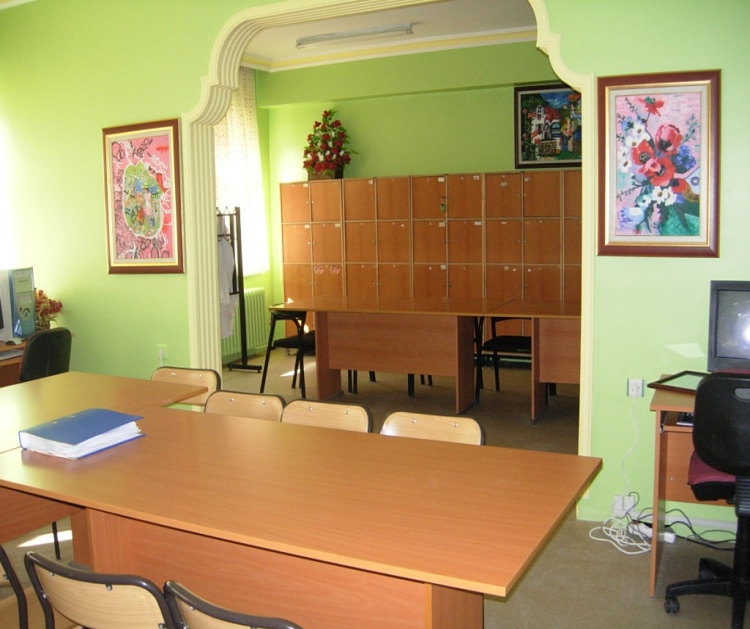 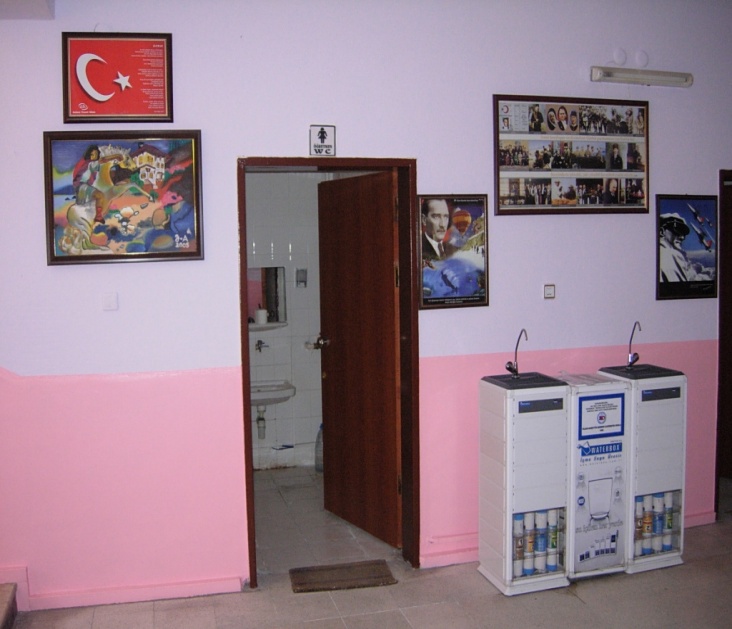 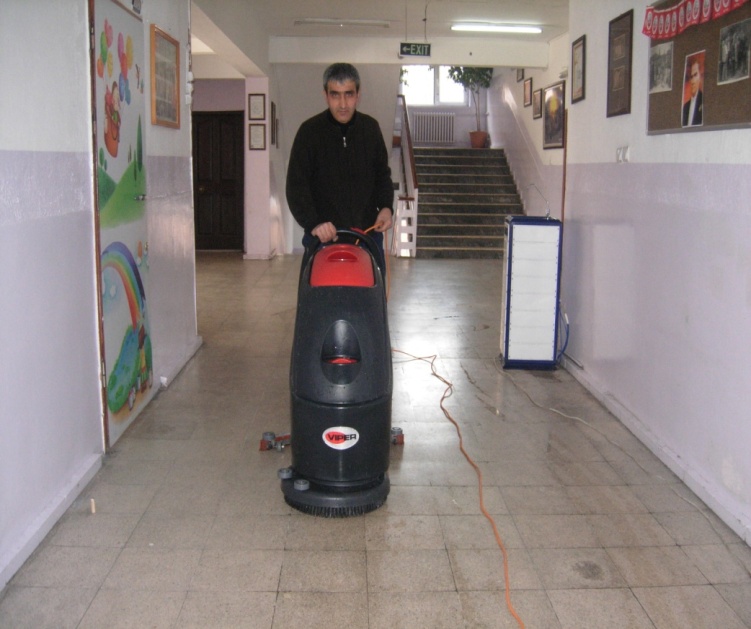 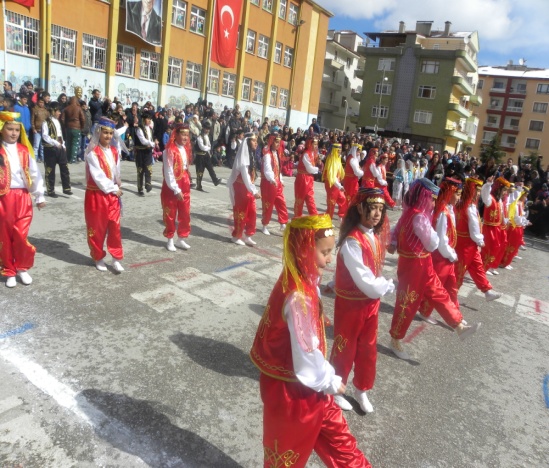 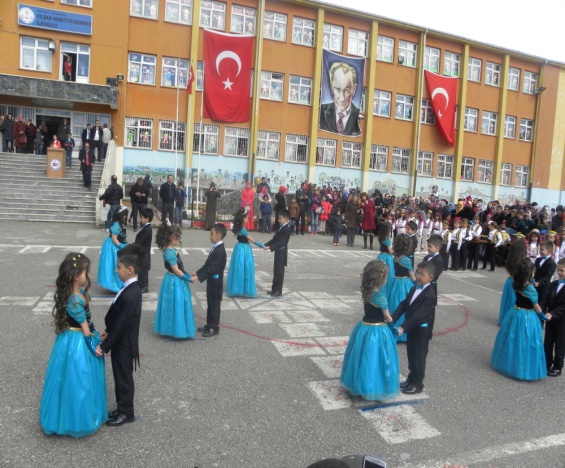 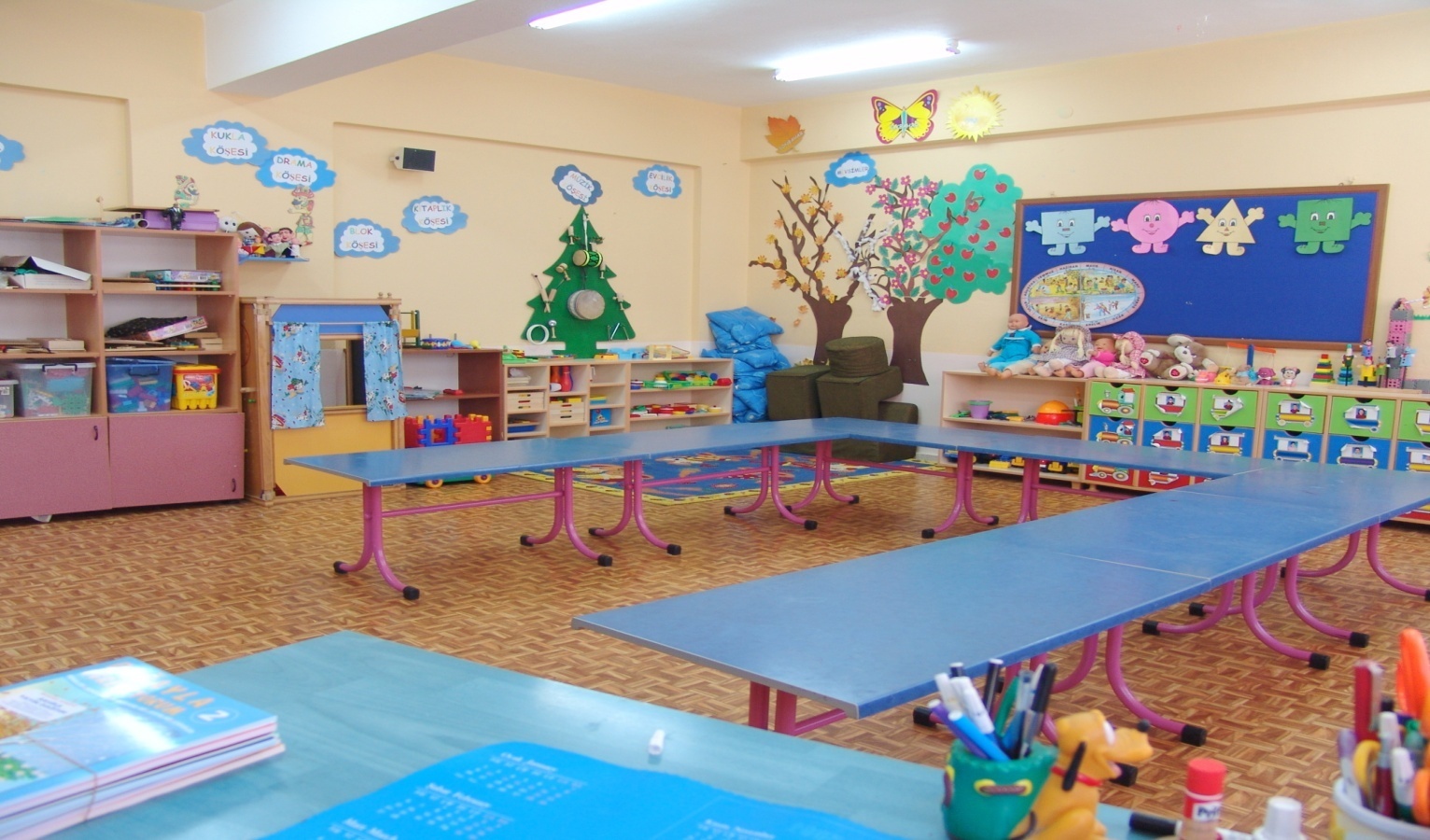 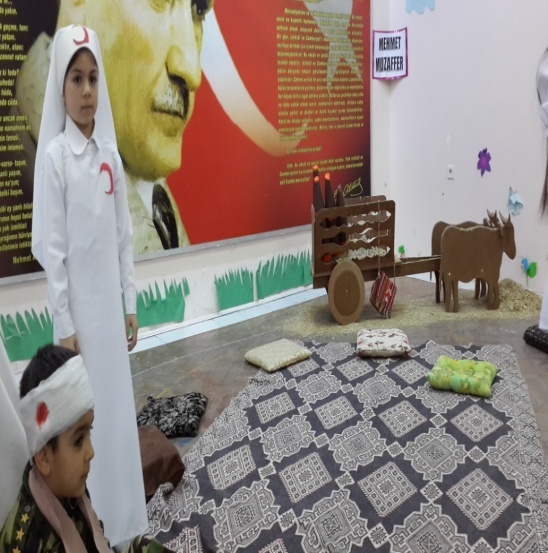 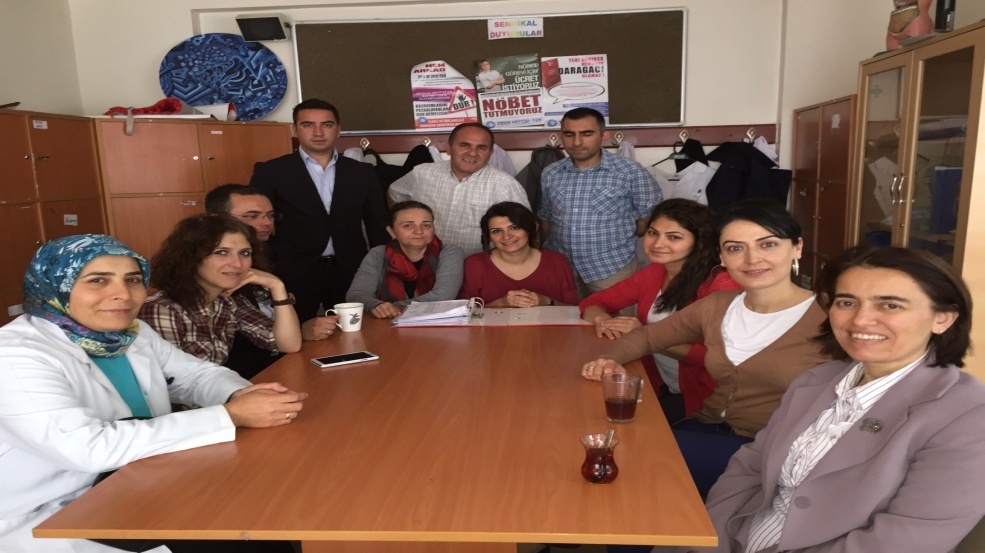 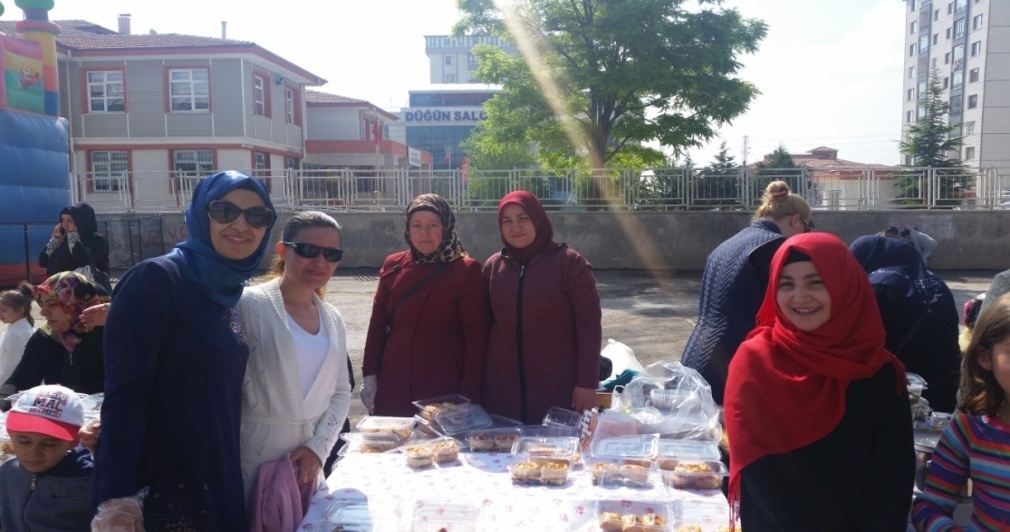 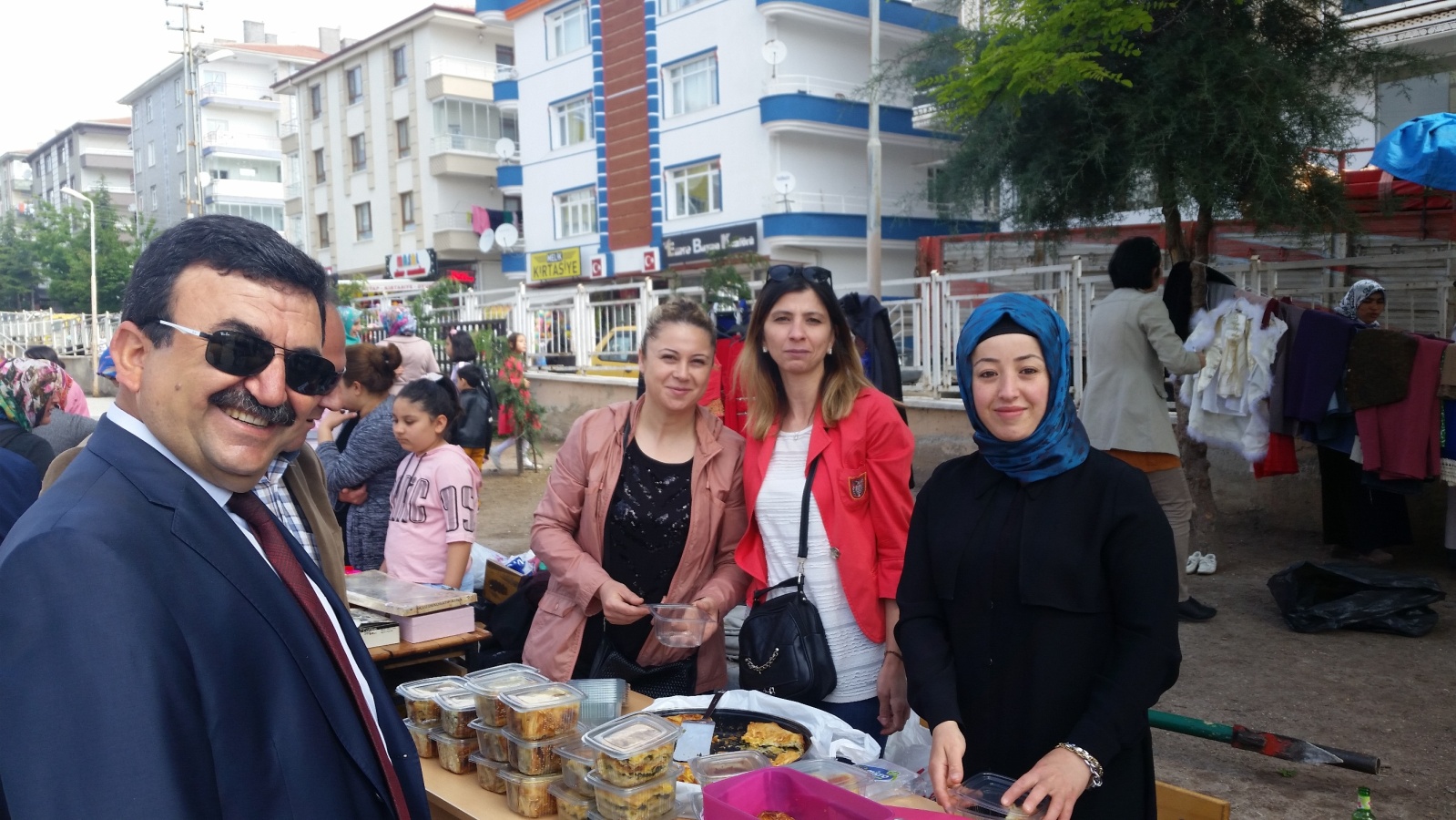 BÖLÜM IV MALİYETLENDİRMETablo33BÖLÜM VİZLEME ve DEĞERLENDİRMEMEB 2019-2023 Stratejik Planı İzleme Ve Değerlendirme Modeli5018 sayılı Kamu Mali Yönetimi ve Kontrol Kanunun amaçlarından biri; kalkınma planları ve programlarda yer alan politika ve hedefler doğrultusunda kamu kaynaklarının etkili, ekonomik ve verimli bir şekilde elde edilmesi ve kullanılmasını, hesap verebilirliği ve malî saydamlığı sağlamak üzere, kamu malî yönetiminin yapısını ve işleyişini düzenlemektir. Bu amaç doğrultusunda kamu idarelerinin; stratejik planlar vasıtasıyla, kalkınma planları, programlar, ilgili mevzuat ve benimsedikleri temel ilkeler çerçevesinde geleceğe ilişkin misyon ve vizyonlarını oluşturması,  stratejik amaçlar ve ölçülebilir hedefler saptaması, performanslarını önceden belirlenmiş olan göstergeler doğrultusunda ölçmesi ve bu sürecin izleme ve değerlendirmesini yapmaları gerekmektedir. Bu kapsamda Millî Eğitim Bakanlığı 2019-2023 dönemine ilişkin kalkınma planları ve programlarda yer alan politika ve hedefler doğrultusunda kaynaklarının etkili, ekonomik ve verimli bir şekilde elde edilmesi ve kullanılmasını, hesap verebilirliği ve saydamlığı sağlamak üzere Millî Eğitim Bakanlığı 2019-2023 Stratejik Planı’nı hazırlamıştır. Hazırlanan planın gerçekleşme durumlarının tespiti ve gerekli önlemlerin zamanında ve etkin biçimde alınabilmesi için Millî Eğitim Bakanlığı 2019-2023 Stratejik Planı İzleme ve Değerlendirme Modeli geliştirilmiştir.İzleme, stratejik plan uygulamasının sistematik olarak takip edilmesi ve raporlanmasıdır. Değerlendirme ise, uygulama sonuçlarının amaç ve hedeflere kıyasla ölçülmesi ve söz konusu amaç ve hedeflerin tutarlılık ve uygunluğunun analizidir.Millî Eğitim Bakanlığı 2019-2023 Stratejik Planı İzleme ve Değerlendirme Modeli’nin çerçevesini;MEB 2019-2023 Stratejik Planı ve performans programlarında yer alan performans göstergelerinin gerçekleşme durumlarının tespit edilmesi,Performans göstergelerinin gerçekleşme durumlarının hedeflerle kıyaslanması,Sonuçların raporlanması ve paydaşlarla paylaşımı,Gerekli tedbirlerin alınmasısüreçleri oluşturmaktadır.MEB 2019-2023 Stratejik Planı’nda yer alan performans göstergelerinin gerçekleşme durumlarının tespiti yılda iki kez yapılacaktır. Yılın ilk altı aylık dönemini kapsayan birinci izleme kapsamında, SGB tarafından harcama birimlerinden sorumlu oldukları göstergeler ile ilgili gerçekleşme durumlarına ilişkin veriler toplanarak konsolide edilecektir. Göstergelerin gerçekleşme durumları hakkında hazırlanan rapor üst yöneticiye sunulacak ve böylelikle göstergelerdeki yıllık hedeflere ulaşılmasını sağlamak üzere gerekli görülebilecek tedbirlerin alınması sağlanacaktır.Yılın tamamını kapsayan ikinci izleme dâhilinde; SGB tarafından harcama birimlerden sorumlu oldukları göstergeler ile ilgili yılsonu gerçekleşme durumlarına ait veriler toplanarak konsolide edilecektir. Yılsonu gerçekleşme durumları, varsa gösterge hedeflerinden sapmalar ve bunların nedenleri üst yönetici başkanlığında harcama birim yöneticilerince değerlendirilerek gerekli tedbirlerin alınması sağlanacaktır. Ayrıca, stratejik planın yıllık izleme ve değerlendirme raporu hazırlanarak kamuoyu ile paylaşılacaktır.Ayrıca, Okul/Kurum/Bakanlık düzeyinde stratejik hedeflerin gerçekleşme yüzdesi Bakanlık izleme-değerlendirme sistemi üzerinden takip edilecek ve göstergelerin gerçekleşme durumları düzenli olarak kamuoyu ile paylaşılacaktır.Tablo 34VİLDAN NURETTİN  DEMİRER İLKOKULU MÜDÜRLÜĞÜ 2019–2023 STRATEJİK PLANI BİRİMLER SORUMLULUK İMZA SİRKÜSÜ   5018 sayılı Kamu Mali Yönetimi ve Kontrol Kanunu ve diğer mevzuatın zorunlu kıldığı Vildan Nurettin Demirer İlkokulu Müdürlüğü 2019-2023 Stratejik Planı ilgili birimlerin katkısıyla hazırlanmıştır.   Stratejik planın uygulamaya geçebilmesi için kurum yöneticilerinin planda yer alan tüm amaç, hedef ve faaliyetleri benimsedikleri ve uygulama yükümlülüklerini kabul ettiklerini imza karşılığı beyan etmeleri gerekmektedir.   Buna göre tüm yöneticilerin aşağıdaki ifade doğrultusunda stratejik planı Keçiören İlçe Milli Eğitim Müdürlüğü Makamına gönderilmek üzere imzalamaları gerekmektedir.   Vildan Nurettin Demirer İlkokulu Müdürlüğü’nün 2019–2023 yılları arasını kapsayan stratejik planını inceledim, tüm stratejik planın stratejik amaçlar doğrultusunda uygulanması ile ilgili sorumluluk alanıma giren amaç hedef ve faaliyetlerin yürütülmesi konusunda tüm yasal sorumlulukları kabul ediyorum”Tablo 35Basri ÖZTÜRKOkul MüdürüT.C.KEÇİÖREN KAYMAKAMLIĞIKeçiören Vildan Nurettin Demirer İlkokulu MüdürlüğüSayı	  :  4581163/…../…...	                                           Konu  : 2015‐2019 Stratejik Planı.İlgi	  :   a) 24/12/2003 tarih ve 5018 sayılı Kamu Mali Yönetimi ve Kontrol Kanunu.  b) 26/05/2006  tarihli  Kamu  İdarelerinde  Stratejik  Planlamaya  İlişkin  Usul  ve Esaslar  Hakkında Yönetmelik.  c) Milli Eğitim Bakanlığının 2013/26 sayılı GenelgesiKEÇİÖREN İLÇE MİLLİ EĞİTİM MÜDÜRLÜĞÜNEKalkınma planları ve programlarında yer alan politika ve hedefler doğrultusunda, kamu kaynaklarının etkili, ekonomik ve verimli bir şekilde elde edilmesi ve kullanılmasını,  hesap verilebilirliği ve saydamlığı sağlamak üzere kamu mali yönetiminin yapısını ve işleyişini, raporlanmasını ve mali kontrolü düzenlemek amacıyla çıkartılan 5018 sayılı Kamu Mali Yönetimi ve Kontrol Kanunu’nun 9 uncu maddesinde;“Kamu idareleri; kalkınma planları, programlar, ilgili mevzuat ve benimsedikleri temel ilkeler çerçevesinde geleceğe ilişkin misyon ve vizyonlarını oluşturmak, stratejik amaçlar ve  ölçülebilir  hedefler  saptamak,  performanslarını  önceden  belirlenmiş  olan göstergeler doğrultusunda ölçmek ve bu sürecin izleme ve değerlendirmesini yapmak amacıyla katılımcı yöntemlerle stratejik plan hazırlarlar”  denilmektedir.5018 sayılı Kanunda öngörülen ve stratejik plan hazırlamakla yükümlü kamu idarelerinin ve stratejik planlama sürecine ilişkin takvimin tespiti ile stratejik planların, kalkınma planları  ve  programlarla   ilişkilendirilmesine   yönelik   usul   ve   esasların belirlenmesi  amacıyla  hazırlanan  “Kamu  İdarelerinde  Stratejik  Planlamaya  İlişkin  Usul ve   Esaslar   Hakkında   Yönetmelik’in   Resmî  Gazetede   yayımlanmasını  müteakiben, Bakanlığımız, İlgi (c) Genelge ile 2019-2023 yıllarına ait stratejik planlama sürecini başlatmıştır.Bakanlığımız, Türk  eğitim  sistemini  düzenleyen   mevzuat  ile  birlikte,   eğitim sistemi  için  referans  bir  politika  belgesi  niteliğinde  olan  ve  Türkiye’nin  AB  vizyonuna uygun  olacak  şekilde  hazırlanan  “Millî  Eğitim  Bakanlığı 2019‐2023  Stratejik  Planı”  Bakan Onayı ile 01 Ocak 2015 tarihi itibariyle uygulamaya konulmuştur          Millî Eğitim Bakanlığı 2019‐2023 Stratejik Planı ile aynı süreçte ve eş zamanlı olarak merkez teşkilatı birimleri ile İl Millî Eğitim Müdürlükleri de beş yıllık stratejik planlarını hazırlayarak uygulamaya koymuşlardır.
            Bakanlığımız Stratejik Planı (2019‐2023) ve İl Millî Eğitim Müdürlükleri stratejik planlarının uygulamaya girmesiyle bu planlara uyumlu olarak İlçe Millî Eğitim Müdürlükleri ve okul/kurum Müdürlüklerinin de stratejik plan hazırlamaları ilgi(c)  Genelge ile uygun görülmüştür.Stratejik yönetim anlayışının İl, İlçe Millî Eğitim Müdürlükleri ve okul/kurumlarımıza yayılması ve bu suretle yönetim uygulamalarımızda yeni bir kültürün oluşturulması amaçlanmaktadır.Makamlarınızca da uygun  görüldüğü  takdirde,  2019‐2023  yıllarını  kapsayan Vildan Nurettin Demirer İlkokulu Müdürlüğü   Stratejik   Planı’nın   uygulamaya   konulmasını  olurlarınıza arz ederim.                           										Basri ÖZTÜRK                                                                                                                                                          Okul MüdürüKorkma, sönmez bu şafaklarda yüzen al sancak; Sönmeden yurdumun üstünde tüten en son ocak. 
O benim milletimin yıldızıdır, parlayacak; 
O benimdir, o benim milletimindir ancak. 

Çatma, kurban olayım, çehreni ey nazlı hilâl! 
Kahraman ırkıma bir gül! Ne bu şiddet, bu celâl? 
Sana olmaz dökülen kanlarımız sonra helâl... 
Hakkıdır, Hakk’a tapan, milletimin istiklâl! 

Ben ezelden beridir hür yaşadım, hür yaşarım. 
Hangi çılgın bana zincir vuracakmış? Şaşarım! 
Kükremiş sel gibiyim, bendimi çiğner, aşarım. 
Yırtarım dağları, enginlere sığmam, taşarım. 

Garbın afakını sarmışsa çelik zırhlı duvar, 
Benim iman dolu göğsüm gibi serhaddım var. 
Ulusun, korkma! Nasıl böyle bir imanı boğar, 
“Medeniyet!” dediğin tek dişi kalmış canavar? 

Arkadaş! Yurduma alçakları uğratma, sakın. 
Siper et gövdeni, dursun bu hayâsızca akın. 
Doğacaktır sana va’dettiği günler Hakk’ın... 
Kim bilir, belki yarın, belki yarından da yakın.Bastığın yerleri “toprak!” diyerek geçme, tanı: 
Düşün altındaki binlerce kefensiz yatanı. 
Sen şehit oğlusun, incitme, yazıktır, atanı: 
Verme, dünyaları alsan da, bu cennet vatanı. 
Kim bu cennet vatanın uğruna olmaz ki feda? 
Şüheda fışkıracak toprağı sıksan, şüheda! 
Canı, cananı, bütün varımı alsın da Huda, 
Etmesin tek vatanımdan beni dünyada cüda. 
Ruhumun senden, İlâhî, şudur ancak emeli: 
Değmesin mabedimin göğsüne namahrem eli. 
Bu ezanlar ki şahadetleri dinin temeli- 
Ebedî yurdumun üstünde benim inlemeli. 

O zaman vecd ile bin secde eder-varsa-taşım, 
Her cerihamdan, ilâhî, boşanıp kanlı yaşım, 
Fışkırır ruh-ı mücerret gibi yerden naşım; O zaman yükselerek arşa değer belki başım. 

Dalgalan sen de şafaklar gibi ey şanlı hilâl! 
Olsun artık dökülen kanlarımın hepsi helâl. 
Ebediyen sana yok, ırkıma yok izmihlâl: 
Hakkıdır, hür yaşamış, bayrağımın hürriyet;
Hakkıdır, Hakk’a tapan, milletimin istiklâl.                                Mehmet Akif ERSOYKURUM KİMLİK BİLGİSİKURUM KİMLİK BİLGİSİKurum AdıVİLDAN NURETTİN DEMİRER İLKOKULUKurum TürüDEVLET OKULUKurum Kodu709621Kurum StatüsüKamu                        ÖzelKurumda Çalışan Personel SayısıYönetici                          : 4Öğretmen                        : 58Hizmetli                          : 6Memur                            : 1Görevlendirme Öğretmen  : 1Ücretli Öğretmen              : 5Öğrenci Sayısı1710Öğretim ŞekliIkili                        NormalOkulun Hizmete Giriş Tarihi1999KURUM İLETİŞİM BİLGİLERİKURUM İLETİŞİM BİLGİLERİKurum Telefonu / FaxTel. : 0312 3297801Fax : 0312 3296242Kurum Web Adresiwww.vildannurettindemirerio.k12.trMail Adresi709621@meb.k12.trKurum AdresiMahalle          : KafkasPosta Kodu     : 06280İlçe                :  Keçiörenİli                  : ANKARAKurum MüdürüBasri ÖZTÜRK                                0505 689 92 38Kurum Müdür YardımcılarıMd.Yrd: Ayşın OĞUZ                   0505 973 23 81   Md Yrd.: Murat POLAT                   0533 324 54 12   Md Yrd.: Meltem KOCAMAN          0505 806 61 71OECD: İktisadi İşbirliği ve Kalkınma TeşkilatıUNESCO:Birleşmiş Milletler Eğitim Bilim ve Kültür TeşkilatıAB: Avrupa BirliğiUNICEF: Birleşmiş Milletler Çocuk FonuTİKA: Türk İşbirliği ve Koordinasyon AjansıJİCA:Japon Uluslararası Yardımlaşma Ajansı(Japan International CooperationAgency)PISA:Uluslararası Öğrenci Değerlendirme Programı(Programmefor International StudentAssessment) IPA: Katılım Öncesi Mali Yardım AracıTIMSS: Uluslararası Matematik ve Fen Bilimlerinde Eğilimleri Araştırması(Trends in International MathematicsandScienceStudy)PIRLS: Uluslararası Okuma Becerilerinde İlerleme Araştırması(Progress in International Reading LiteracyStudy)PIAAC: Uluslararası Yetişkin Yeterliklerini Değerlendirme Programı(Programmeforthe International Assessment of AdultCompetencies) ERDEP: Ergenlik Dönemi Değişim Projesi FATİH: Eğitimde Fırsatları Artırma ve Teknolojiyi İyileştirme HareketiEBA: Eğitim Bilişim AğıMYO: Meslek Yüksek OkuluMTE: Mesleki Teknik EğitimMETEK: Mesleki Teknik Eğitimin Kalitesinin Geliştirilmesi ProjesiYDS: Yabancı Dil SınavıTEFBİS: Türkiye’de Eğitimin Finansmanı ve Eğitim Harcamaları Bilgi Yönetim SistemiSTK: Sivil Toplum KuruluşuREDBİS: Rehberlik Denetim Bilgi Sistemi PYS:  Performans Yönetim SistemiİKS: İlköğretim Kurum StandartlarıMEBİM 147: Millî Eğitim Bakanlığı İletişim MerkeziMEM: Milli Eğitim MüdürlüğüDYS: Doküman Yönetim SistemiVBS: Veli Bilgilendirme SistemiMEBBİS: Milli Eğitim Bakanlığı Bilgi İşlem SistemleriTÜİK: Türkiye İstatistik Kurumu Ar-Ge: Araştırma GeliştirmeGZFT: Güçlü yönler, Zayıf yönler, Fırsatlar ve Tehditler AnaliziPESTLE: Politik, Ekonomik, Sosyal, Teknolojik, Yasal ve Çevresel Kurum AnaliziİKS: İlköğretim Kurum StandartlarıMTSK: Motorlu Taşıtlar Sürücü KursuRAM: Rehberlik ve Araştırma MerkeziBİMER: Başbakanlık İletişim MerkeziYDS: Yabancı Dil SınavıYGS: Yükseköğretime Geçiş SınavıTEOG: Temel Eğitimden Ortaöğretime Geçiş UygulamasıKÜDEP  : Kültürlerarası Değişim ProgramıSDP: Standart Dosya PlanıTYÇ: Türkiye Yeterlikleri ÇerçevesiAdı SoyadıGöreviUnvanıBirimiBasri ÖZTÜRKÖğretmenOkul MüdürüVildan Nurettin Demirer İ.O.Meltem KOCAMANÖğretmenMüdür YardımcısıVildan Nurettin Demirer İ.O.Hamza BİLGİNÖğretmenRehber ÖğretmenVildan Nurettin Demirer İ.O.Aziz ŞAHİNÖğretmenSınıf ÖğretmeniVildan Nurettin Demirer İ.O.Ayşegül EMİKÖNELVeliOkul Aile Birliği BaşkanıVildan Nurettin Demirer İ.O.YılNüfus1985433.5591990533.8911997588.1172000625.1672010796.6462015848.3052018909.987KANUNKANUNKANUNKANUNTarihSayıNoAdı23/07/196512056657Devlet Memurları Kanunu24/06/197314574 1739Millî Eğitim Temel Kanunu24/10/2003252694982Bilgi Edinme Hakkı KanunuYÖNETMELİKYÖNETMELİKYÖNETMELİKYayımlandığı Resmi Gazete/Tebliğler DergisiYayımlandığı Resmi Gazete/Tebliğler DergisiAdıTarihSayıAdı12/10/201328793 Milli Eğitim Bakanlığı Personelinin Görevde Yükselme, Unvan Değişikliği ve Yer Değiştirme Suretiyle Atanması Hakkında Yönetmelik18/06/201429034 Millî Eğitim Bakanlığına Bağlı Eğitim Kurumları Yönetici ve Öğretmenlerinin Norm Kadrolarına İlişkin Yönetmelik09/02/201228199 Milli Eğitim Bakanlığı Okul-Aile Birliği YönetmeliğiYÖNERGEYÖNERGEYÖNERGEYayınYayınAdıTarihSayıAdı19/08/20143450017 Öğretmen Yetiştirme ve Geliştirme Genel Müdürlüğü’nün Görev, Yetki ve Sorumluluklarına İlişkin Yönerge31/12/20132014/2676 Milli Eğitim Bakanlığı Eğitimde Kalite Yönetim Sistemi Yönergesi 16/04/2013626476 Millî Eğitim Bakanlığı Personeline Başarı, Üstün Başarı Belgesi ve Ödül Verilmesine Dair YönergeEğitim ve ÖğretimEğitim ve öğretime erişim imkânlarının sağlanmasıÖğretim programlarının ve haftalık ders çizelgelerinin hazırlanması ve uygulanmasıElektronik ders içeriklerinin geliştirilmesiDers kitaplarının, kaynak ve yardımcı eğitim dokümanlarının, ders ve laboratuar araç ve gereçleri ile basılı eğitim malzemelerinin temin edilmesiEğitsel tanılama ve yönlendirme faaliyetlerinin yürütülmesiKişisel, eğitsel ve mesleki rehberlik faaliyetlerinin yürütülmesiÖzel politika gerektiren bireylerin eğitim ve öğretimine ilişkin iş ve işlemlerin yürütülmesiEğitim ve istihdam ilişkisini güçlendirecek, meslekî eğitimi yaygınlaştıracak politika ve stratejilerin geliştirilmesi, uygulanması ve koordinesi.Öğrenci kayıt,kabul ve devam işlerinin yürütülmesi.Öğrenci başarısının değerlendirilmesi.Yönetim ve DenetimEğitim ve öğretimine yönelik politikalar belirlenmesi ve uygulanmasıBakanlığın iş ve işlemlerine yönelik mevzuatın geliştirilmesiAvrupa Birliği eğitim ve öğretim müktesebatına uyum çalışmalarının yürütülmesiBakanlığın görev alanlarına ilişkin hukuksal iş ve işlemlerin yürütülmesiİzleme ve değerlendirme faaliyetlerinin yürütülmesiİstatistikî verilerin toplanması, analizi ve yayınlanmasıStratejik Plan ve performans programının hazırlanması, uygulanması izlenip değerlendirilmesi ve faaliyet raporunun hazırlanmasıBilgi edinme, talep, ihbar, şikâyet, görüş ve önerilere ilişkin işlemlerin yürütülmesiRehberlik, denetim, inceleme ve soruşturma faaliyetlerinin yürütülmesiAraştırma, Geliştirme, Proje ve ProtokollerProje ve protokollerin hazırlanması, uygulanması ve değerlendirilmesiEğitim ve öğretimin geliştirilmesine yönelik araştırma ve geliştirme faaliyetlerinin yürütülmesiYurtiçi ve yurt dışında eğitim öğretim süreçlerine ilişkin gelişmelerin takip edilmesiÖğrenci ve öğretmenlerin değişim ve hareketlilik programlarından yararlanabilmeleri için gerekli iş ve işlemlerin yürütülmesiFiziki ve Teknolojik AltyapıOkul ve kurum binaları dâhil, taşınmazlara ilişkin her türlü satım, yapma, yaptırma, bakım, onarım ve tadilat işlerini ve bunlara ait kontrol, koordinasyon ve mimari proje çalışmalarının yürütülmesiEğitim ve öğretim ortamlarının standartlarının belirlenmesiEğitim ve öğretim teknolojilerinin öğrenme süreçlerinde etkin kullanılmasına yönelik altyapı çalışmalarının yürütülmesi.Bakanlık hizmetlerinin elektronik ortamda sunulmasına yönelik çalışmaların yürütülmesi.Uluslararası İlişkilerUluslararası kuruluşlarla ve diğer ülkelerle eğitim ve öğretim alanındaki işbirliklerinin yürütülmesiUluslararası eğitim kurumlarının yaygınlaştırılmasıTürk dili ve kültürünün yurt dışında tanıtılmasıBilimsel, Kültürel, Sanatsal ve Sportif FaaliyetlerMüze ve yayın faaliyetleriyle ilgili iş ve işlemlerin yürütülmesiOkuma kültürünün geliştirilmesine yönelik çalışmaların yürütülmesiÖğrencilere yönelik ulusal ve uluslararası düzeyde faaliyetlerin düzenlenmesiÖğrencilerin yerel, ulusal ve uluslararası düzeydeki bilimsel, kültürel, sanatsal ve sportif faaliyetlere katılımlarının sağlanmasıÖlçme Değerlendirme ve SınavUluslararası değerlendirmelere ilişkin iş ve işlemlerin yürütülmesiMerkezî sistemle yürütülen resmî ve özel yerleştirme, bitirme, karşılaştırma sınavlarının planlanması, uygulanması ve değerlendirilmesi Kamu kurum ve kuruluşları ile özel hukuk tüzel kişileri tarafından talep edilen mesleğe giriş, yeterlik, görevde yükselme ve benzeri sınav hizmetlerinin yürütülmesiİnsan Kaynakları YönetimiÖğretmenlik mesleği genel ve özel alan yeterliklerinin belirlenmesiÇalışanların mesleki gelişimlerine yönelik faaliyetlerin yürütülmesiNorm belirleme, atama, görevlendirme, yer değiştirme, terfi ve benzeri özlük işlemlerinin yürütülmesiVİLDAN NURETTİN DEMİRER  İLKOKULU PAYDAŞ ANALİZİ (TABLO-5)VİLDAN NURETTİN DEMİRER  İLKOKULU PAYDAŞ ANALİZİ (TABLO-5)VİLDAN NURETTİN DEMİRER  İLKOKULU PAYDAŞ ANALİZİ (TABLO-5)VİLDAN NURETTİN DEMİRER  İLKOKULU PAYDAŞ ANALİZİ (TABLO-5)VİLDAN NURETTİN DEMİRER  İLKOKULU PAYDAŞ ANALİZİ (TABLO-5)VİLDAN NURETTİN DEMİRER  İLKOKULU PAYDAŞ ANALİZİ (TABLO-5)VİLDAN NURETTİN DEMİRER  İLKOKULU PAYDAŞ ANALİZİ (TABLO-5)VİLDAN NURETTİN DEMİRER  İLKOKULU PAYDAŞ ANALİZİ (TABLO-5)VİLDAN NURETTİN DEMİRER  İLKOKULU PAYDAŞ ANALİZİ (TABLO-5)PAYDAŞIN ADIPAYDAŞ
TÜRÜNEDEN PAYDAŞHEDEF KİTLE / YARARLANICITEMEL ORTAKSTRATEJİK ORTAKÇALIŞANTEDARİKÇİÖnem derecesiPAYDAŞIN ADIPAYDAŞ
TÜRÜNEDEN PAYDAŞHEDEF KİTLE / YARARLANICITEMEL ORTAKSTRATEJİK ORTAKÇALIŞANTEDARİKÇİ1. Ö nemli       2. ÖnemliMilli Eğitim BakanlığıDış Paydaş MEB politika üretir, genel bütçe merkezden gelir, Hesap verilen mercidir. √√1Valilik ve KaymakamlıkDış Paydaş  Kurumumuzun üstü konumunda olup, hesap verilecek mercidir.√1İl ve İlçe Milli Eğitim MüdürlüğüDış PaydaşMüdürlüğüne bağlı okul ve kurumları belli bir plan dâhilinde yönetmek ve denetlemek, inceleme ve soruşturma işlerini yürütmek.√√1OkullarDış Paydaş İlk ve Ortaokullar tedarikçi konumundadır. Ortaöğretimler stratejik ortağımızdır.√√√√1Yönetici ve Öğretmenlerİç PaydaşHizmet veren personeldir.√√√√1Özel Öğretim KurumlarıDış PaydaşEğitim öğretim hizmetlerinde tamamlayıcı unsurdur.√√2Öğrencilerİç PaydaşHizmetin sunulduğu paydaşlardır. İç ve dış paydaş kabul edilebileceği gibi iç paydaş görülmesi daha uygundur.√√√1Okul Aile Birlikleriİç Paydaş Okulun eğitim öğretim ortamları ve imkânlarının zenginleştirilmesi için çalışır.√√√√1Memur ve Hizmetlilerİç Paydaş Görevli personeldir.√√√1BelediyeDış PaydaşÇevre düzenlemesi altyapıyı hazırlar.√√√2İlçe Toplum Sağlığı MerkeziDış PaydaşSağlık taramaları yapar ve koruyucu sağlık önlemleri alır.√2Meslek odalarıDış PaydaşYaygın ve mesleki eğitim hizmetlerini yapar.√2SendikalarDış PaydaşPersonel örgütlenmesi yapar.√√2VakıflarDış PaydaşOkul öncesi ve yaygın eğitim çalışmalarında destek sunar.√2MuhtarlıklarDış PaydaşHalk ile iletişimi gerçekleştirir.√√√2Tarım İlçe MüdürlüğüDış PaydaşYaygın eğitime yönelik çalışmalar yapar.√√2Sivil Savunma İl MüdürlüğüDış PaydaşSivil savunma hizmetleri yürütür.√2Türk Telekom İl MüdürlüğüDış PaydaşHaberleşme ve iletişim eksikliklerini giderir.√√2MedyaDış PaydaşYazılı, sözlü ve görsel yayın yapar.√√2MüdürMüdürMüdürMüdürÖğretmenler KuruluÖğretmenler KuruluÖğretmenler KuruluMüdürMüdürMüdürMüdürOkul Aile BirliğiOkul Aile BirliğiOkul Aile BirliğiÖğretmenler KuruluÖğretmenler KuruluÖğretmenler KuruluMüdürMüdürMüdürMüdürOkul Aile BirliğiOkul Aile BirliğiOkul Aile BirliğiKomisyonlarKomisyonlarKomisyonlarMüdür YardımcılarıMüdür YardımcılarıMüdür YardımcılarıMüdür YardımcılarıKurullarKurullarKurullarKomisyonlarKomisyonlarKomisyonlarMüdür YardımcılarıMüdür YardımcılarıMüdür YardımcılarıMüdür YardımcılarıKurullarKurullarKurullarBüro Hizmetleri Büro Hizmetleri Büro Hizmetleri ÖğretmenlerÖğretmenlerÖğretmenlerÖğretmenlerYardımcı HizmetlerYardımcı HizmetlerYardımcı HizmetlerBüro Hizmetleri Büro Hizmetleri Büro Hizmetleri ÖğretmenlerÖğretmenlerÖğretmenlerÖğretmenlerYardımcı HizmetlerYardımcı HizmetlerYardımcı HizmetlerSosyal KulüplerSosyal KulüplerZümre ÖğretmenleriZümre ÖğretmenleriZümre ÖğretmenleriSınıf ÖğretmenleriSınıf ÖğretmenleriSınıf ÖğretmenleriRehberlik ServisiRehberlik ServisiSosyal KulüplerSosyal KulüplerZümre ÖğretmenleriZümre ÖğretmenleriZümre ÖğretmenleriSınıf ÖğretmenleriSınıf ÖğretmenleriSınıf ÖğretmenleriRehberlik ServisiRehberlik ServisiYıllarKad.MemurSöz.MemurKadrolu HizmetliSöz.HizmetliSöz.Güv.Gör.2008-2009---1-2009-2010--11-2010-2015--22-2015-2018--12-Öğrenim DurumuÖğrenim Durumlarına Göre DağılımÖğrenim DurumuSayıDoktora-Yüksek Lisans (Tezli)1Yüksek Lisans (Tezsiz)1 Lisans68Ön LisansEnstitüLise4İlköğretimİlkokulGenel Toplam74201417 – 3031 – 4041 – 5051 – 6061 +TOPLAMSayı84012262Oran%12,9%64,5%19,3%3,3%56,25S.N.Görevi  Erkek    Kadın     Toplam1MüdürX12Müdür YardX12Müdür Yard        X13Müdür YardX1Eğitim Düzeyi2018 Yılı İtibari İle2018 Yılı İtibari İleEğitim DüzeyiKişi Sayısı%Lisans4100Yaş Düzeyleri2018 Yılı İtibari İle2018 Yılı İtibari İleYaş DüzeyleriKişi Sayısı                      %31-402%5041-502%50TEKNOLOJİK EKİPMANLARADETBilgisayar 20Projeksiyon24Laptop (  Dizüstü bilgisayar )5Faks1Tarayıcı2Fotokopi makinesi1Lazer yazıcı4Nokta vuruşlu yazıcı1Mürekkep püskürtmeli1Daktilo0İnternet BağlantısıVARTelefon BağlantısıVAROKULUN MEVCUT İDARECİ / ÖĞRETMEN DURUMU VE İHTİYAÇLAROKULUN MEVCUT İDARECİ / ÖĞRETMEN DURUMU VE İHTİYAÇLAROKULUN MEVCUT İDARECİ / ÖĞRETMEN DURUMU VE İHTİYAÇLAROKULUN MEVCUT İDARECİ / ÖĞRETMEN DURUMU VE İHTİYAÇLAR
UNVAN/BRANŞ
NORM
MEVCUT
İHTİYAÇMÜDÜR110MÜDÜR YARDIMCISI330SINIF ÖĞRETMENİ46460YAB.DİL.(İNGİLİZCE)330ANASINIFI ÖĞRETMENİ230REHBER ÖĞRETMEN440ÖZEL EĞİTİM220DİN KÜL.AH..BİL.110OKULUN YILLIK MALİ DURUMUOKUL AİLE BİRLİĞİ HESABIOKULUN YILLIK MALİ DURUMUOKUL AİLE BİRLİĞİ HESABIOKULUN YILLIK MALİ DURUMUOKUL AİLE BİRLİĞİ HESABIOKULUN YILLIK MALİ DURUMUOKUL AİLE BİRLİĞİ HESABITARİHLERGELİRGİDERDEVİR       2010-201365.850,4063.687,012.163,392013-201472.202,5071.355,4084,712014-201570.490,3767.563,752.926,622015-201680.346,3165.093,3215.252,992016-201788.341,1977.560,2610.780,932017-201875.559,7358.577,0316.982,72018-201988.341,1977.560,2610.780,93Güçlü YönlerGüçlü YönlerGüçlü YönlerEğitim ve Öğretime ErişimEğitim ve Öğretimde KaliteKurumsal KapasiteOn iki yıllık zorunlu ve kademeli eğitimBireylerin ilgi ve ihtiyaçlarına cevap verebilecek çeşitlilikte okul ve program türünün bulunmasıHayat boyu öğrenme kapsamındaki kursların çeşitli ve yaygın olmasıÖzel öğretimi destekleyici teşvik mekanizmalarıYeniliğe ve gelişmeye açık, genç öğretmen kadrosuUlusal ve uluslararası proje hazırlama ve yürütme yetkinliği gelişmiş insan kaynağıBilgi ve iletişim teknolojilerinin eğitim ve öğretim süreçlerinde kullanılmasıÖğretim programlarının geliştirilmesinde katılımcı bir yaklaşımın benimsenmesiSektörle işbirliği yapılmasına imkân veren mevzuatEğitim politikalarının belirlenmesinde paydaşların görüş ve önerilerinin dikkate alınmasıGüçlü bilişim altyapısı ve elektronik bilgi sistemlerinin etkin kullanımıYeniliğe ve gelişime açık insan kaynağıBakanlık teşkilatının modern yönetim yaklaşımlarına göre yapılandırılmasına yönelik çalışmalarYaygın teşkilat ağıKöklü bir geçmişe dayanan kültür ve bilgi birikimiÇalışanlara yönelik mesleki gelişim imkânlarıZayıf YönlerZayıf YönlerZayıf YönlerEğitim ve Öğretime ErişimEğitim ve Öğretimde KaliteKurumsal KapasiteÖzel eğitim okul ve kurumlarının yaygın ve yeterli olmamasıOkul öncesi eğitim imkânlarının yaygın ve yeterli olmamasıHayat boyu öğrenme kapsamındaki faaliyetlerinin tanıtımının yetersiz olmasıYurtdışında yaşayan vatandaşlarımıza yönelik sunulan eğitim imkânlarının ve izleme değerlendirme sisteminin yetersizliğiÖzel eğitime ihtiyacı olan bireylerin tespitine yönelik etkili bir tarama ve tanılama sisteminin olmamasıZorunlu eğitimden ayrılmaların önlenmesine ilişkin etkili bir izleme ve önleme mekanizmasının olmamasıBakanlık ile öğretmen yetiştiren kurumlar arasındakiişbirliği eksikliğiÜstün yetenekli bireylerin eğitim ve öğretimine ilişkin politikaların yetersizliğiOkul ve kurumlarda sağlık ve hijyen koşullarının istenilen düzeyde olmamasıSosyal, kültürel, sportif ve bilimsel faaliyetlerinyetersizliğiHaftalık ders saatlerinin öğrencilerin gelişim düzeylerine uygun olmamasıKişisel, eğitsel ve mesleki rehberlik hizmetlerinin yetersiz olmasıEtkili bir yabancı dil eğitiminin olmamasıÜcretli öğretmen uygulamasıBazı bakanlık birimleri arasındaki görev, yetki ve sorumluluk dağılımının belirsizliği ve koordinasyon eksikliğiYönetici kademeleri için kariyer ve liyakate dayalı atama ve görevde yükselme sisteminin yetersiz olmasıve yöneticilerin görevde kalma süresinin kısa olması Eğitim politikalarında çok sık değişiklik yapılması veeğitim sistemindeki düzenlemelere ilişkin pilot uygulamaların yetersizliği Mevzuatın açık, anlaşılır ve ihtiyaca uygun hazırlanmaması nedeniyle güncelleme ihtiyacının sıklıkla ortaya çıkmasıBütçe dağıtımında objektif kriterlerin yetersizliğiHizmetiçi eğitimlerin etkinliğinin istenen düzeyde olmamasıÇalışanların motivasyon ve örgütsel bağlılık düzeylerinin düşük olmasıİç kontrol sisteminin kurulamamış olmasıGeçmiş yıllara ait veri, bilgi ve belgelere ulaşılabilmesine imkân sağlayacak bir arşivleme sisteminin bulunmamasıİzleme ve değerlendirme faaliyetlerinin yetersizliğiÖğretmenlerin bazı bölgelerde daha uzun süreli çalışmasını sağlayacak teşvik edici mekanizmaların geliştirilmemiş olmasıFırsatlarFırsatlarFırsatlarEğitim ve Öğretime ErişimEğitim ve Öğretimde KaliteKurumsal KapasiteHayat boyu öğrenmeyi destekleyen devlet politikaların varlığıEğitimin sürdürülebilir ekonomik kalkınmadaki işlevi konusunda toplumsal farkındalıkEğitim ve öğretime yönelik talebin giderek artmasıUlaşım ağının gelişmesiİlçe merkezine yakın olması nedeniyle istek ve ihtiyaçlara kolay ulaşılabilmesiKonumu nedeni ile ulaşım kolaylığının olmasıKeçiören Belediyesine yakın olması.Okula  ulaşımın kolay olmasıMilli Eğitim Bakanlığı'na yakın olması nedeni ile kolay ve çabuk erişim sağlanmasıGeniş bir paydaş kitlesinin varlığıÜlkemizin uluslararası düzeydeki tanınırlılığının armasıKaliteli eğitim ve öğretime ilişkin talebin artmasıGelişen teknolojilerin eğitimde kullanılabilirliğinin artması Sektörün mesleki ve teknik eğitim konusunda iş birliğine açık olmasıEğitim bilimleri alanında çok sayıda araştırma yapılmasıKaymakamın eğitime destek vermesi.Belediyenin eğitim çalışmalarına destek vermesi.Diğer kurumlarla iletişiminin güçlü olması.Teknolojik gelişmeleri takip ediyor olması.Üst politika belgelerinde eğitimin öncelikli alan olarak yer alması Hayırsever ve kuruluşların sosyal ve ekonomik katkılarının sağlanmasıMerkezi yönetim bütçesinden eğitime ayrılan payın artış eğiliminde olmasıHayırseverlerin eğitim ve öğretime katkı sağlamasıÖğretmen atamalarının merkezi sınav sonuçlarına göre yapılmasıTam teşekküllü devlet hastanesinin olması.Sosyal medyanın geniş kitlelerce kullanılıyor olmasıHizmet içi eğitim hizmeti alınabilecek kurumların olmasıÜniversitelerin bulunması.TehditlerTehditlerTehditlerEğitim ve Öğretime ErişimEğitim ve Öğretimde KaliteKurumsal KapasiteKişiler arasındaki sosyo-ekonomik eşitsizliklerBüyükşehir merkezlerinde ve kırsal kesimlerdeki ulaşım zorluğuÖğretmen, yönetici ve ailelerin özel eğitim konusunda yeterli bilgiye ve duyarlılığa sahip olmamasıBazı okul türlerine yönelik olumsuz toplumsal algıNüfus hareketleri ve kentleşmede yaşanan hızlı değişimÖzel sektörün eğitim yatırımlarının yeterli düzeyde olmamasıBölgeler arası gelişmişlik farkı,Okul da personel veya ziyaretçi için otopark olmamasıToplumda şiddet olaylarının oranlarında artış olmasıEğitimde uygulanan sınav sisteminin sürekli değişmesiToplumda zararlı maddelere erişimin kolaylaşmasıOkula servis aracı ile ulaşım sağlayan öğrencilerin olmasıMadde bağımlılığının artmasıBireylerde oluşan teknoloji bağımlılığıİnternet ortamında oluşan bilgi kirliliği, doğru ve güvenilir bilgiyi ayırt etme güçlüğüToplumda kitap okuma, spor yapma, sanatsal ve kültürel faaliyetlerde bulunma alışkanlığının yetersiz olmasıİşgücü piyasasının yeterince şeffaf olmaması ve ucuz işgücü talebiBölgeler arası gelişmişlik farkıÖğrenci nakilleri için zaman sınırlamasının olmamasıGöç alan bir mahalle olması.Toplumda uyuşturucuya erişimin kolaylaşmasıResim,müzik.beden eğitimi ve din kültürü ve ahlak bilgisi derslerine branş öğretmeni girmemesiÖğretmen performans değerlendirmesinin belirli aralıklarla bakanlıkça yapılmamasıParçalanmış aile profilinin fazla olmasıBakanlık bütçesinin okul ve kurumların ihtiyaçlarını karşılayacak düzeyde olmamasıEğitim ve öğretimin finansmanında yerel yönetimlerin katkısının yetersiz olmasıGelişen ve değişen teknolojiye uygun donatım maliyetinin yüksek olmasıSiyasi ve sendikal grupların atama ve görevlendirmelerde etkili olma isteğiElektronik bilgi güvenliğine yönelik saldırılarMedyada eğitim ve öğretime ilişkin çoğunlukla olumsuz haberlerin ön plana çıkarılmasıKayıt bölgesinin çok geniş alanda tutulmasıVakıf dernekler, Sivil Toplum Kuruluşları (STK) ve hayırseverlerle iletişimin zayıf olmasıEğitim ve Öğretime ErişimEğitim ve Öğretimde KaliteKurumsal KapasiteOkul öncesi eğitimde okullaşmaİlköğretimde devamsızlıkZorunlu eğitimden erken ayrılmaTaşımalı eğitimÖğrenci burslarıTemel eğitimden ortaöğretime geçişBazı okul türlerine yönelik olumsuz algıÖğrencilere yönelik oryantasyon faaliyetleriYükseköğretime katılımHayat boyu öğrenmeye katılımHayat boyu öğrenmenin tanıtımıAçık öğretim okullarındaki kaydı donuk öğrencilerÖzel eğitime ihtiyaç duyan bireylerin uygun eğitime erişimiKız çocukları başta olmak üzere özel politika gerektiren grupların eğitime erişimiÖzel öğretimin payıÖzel öğretim okullarının doluluk oranıYurt dışındaki vatandaşların eğitime erişimiBilimsel, kültürel, sanatsal ve sportif faaliyetlerOkuma kültürü Örgün ve yaygın eğitimi destekleme ve yetiştirme kurslarÖğretmenlere yönelik hizmetiçi eğitimlerTürkiye Yeterlilikler Çerçevesiyle uyumlu öğretim programı Öğretim programı geliştirme süreciÖğretim programlarının etki analiziHaftalık ders çizelgeleri Elektronik ders içerikleriEğitimde ve öğretim süreçlerinde bilgi ve iletişim teknolojilerinin kullanımıYurtdışındaki vatandaşlarımıza yönelik hazırlanan eğitim ve öğretim materyalleriÜstün yetenekli öğrencilere yönelik eğitim öğretim hizmetleriÖzel eğitime ihtiyacı olan bireylere sunulan eğitim ve öğretim hizmetleriOkul sağlığı ve hijyenZararlı alışkanlıklar Açık öğretim sisteminin niteliğiEğitsel, mesleki ve kişisel rehberlik hizmetleriHayat boyu rehberlik hizmetiTemel dersler önceliğinde ulusal ve uluslararası sınavlarda öğrenci başarı durumuTemel eğitimden ortaöğretime geçiş sistemiSınav odaklı sistem ve öğrencilerin sınav kaygısıEğitsel değerlendirme ve tanılamaMesleki ve teknik eğitimin sektör ve işgücü piyasasının taleplerine uyumuMesleki ve teknik eğitimde ARGE çalışmaları Atölye ve laboratuar öğretmenlerinin özel alan yeterlikleriİşyeri beceri eğitimi ve staj uygulamalarıÖnceki öğrenmelerin belgelendirilmesiHayat boyu öğrenme kapsamında sunulan kursların çeşitliliği ve niteliği Mesleki eğitimde alan dal seçimiAkreditasyonYabancı dil yeterliliğiUluslararası hareketlilik programlarına katılımİnsan kaynakları planlaması ve istihdamıÖğretmen istihdam stratejileriÇalışanların ödüllendirilmesi ve motivasyonİnsan kaynağının genel ve mesleki yeterliklerinin geliştirilmesiÖğretmenlik mesleği adaylık eğitimi süreciHizmetiçi eğitim kalitesiUzaktan hizmetiçi eğitim uygulamalarıÇalışanların yabancı dil becerileriOkul ve kurumların bütçeleme süreçlerindeki yetki ve sorumluluklarıÖdenek dağıtım kriterleri Ödeneklerin etkin ve verimli kullanımıAlternatif finansman kaynaklarının artırılmasıOkul-Aile birlikleriÇalışma ortamı ve koşullarıOkul ve kurumların fiziki kapasitesiOkul pansiyonları Okul ve kurumların sosyal, kültürel, sanatsal ve sportif faaliyet alanlarının yetersizliğiEğitim, çalışma, konaklama ve sosyal hizmet ortamlarının kalitesiİkili eğitim ve kalabalık sınıflarÖzel eğitime ihtiyacı olan öğrencilereuygun eğitim ve öğretim ortamlarıÖzel eğitim okullarının yaygın olmamasıEğitim yapılarının depreme dayanıklılığıKamulaştırma, satın alma, kiralama, arsa temini vDonatım eksikliğiTeknolojik altyapı eksikliğiİş ve işlemlerin gecikmesinden kaynaklanan kamu zararı Mevzuatın sık değişimiStratejik yönetim ve planlama anlayışıİş sağlığı ve güvenliği İç kontrol sistemiİş süreçlerive görev tanımlarının net olmamasıYetki devriBürokrasinin azaltılmasıProjelerin etkililiği ve proje çıktıların sürdürülebilirliğiDenetim anlayışından rehberlik anlayışına geçilemediği algısıDenetim hizmetlerine ilişkin yetki karmaşasıİç denetimin merkez ve taşra teşkilatında anlaşılırlık ve farkındalık düzeyiBütünsel bir izleme-değerlendirme sistemiAB eğitim ve öğretim müktesebatına uyumSiyasi ve sendikal yapının eğitim üzerindeki etkisiBakanlık iç ve dış paydaşları ile etkin ve sürekli iletişimBasın ve yayın faaliyetleriHizmetlerin elektronik ortamda sunumu; mobil uygulamaların geliştirilmesi, yaygınlaştırılmasıElektronik ağ ortamlarının etkinliğiArşiv yönetiminin yetersizliğiİstatistik ve bilgi teminiNoPerformans GöstergeleriPerformans GöstergeleriÖnceki YıllarHedefHedefNoPerformans GöstergeleriPerformans Göstergeleri201920192023İlkokul birinci sınıf öğrencilerinden en az bir yıl okul öncesi eğitim almış olanların oranı (%)%70%70%90Özel eğitime yönlendirilen bireylerin yönlendirildikleri eğitime erişim oranı (%)RAMLARDAN OKULLARA YÖNLENDİRİLEN BİREYLERİN OKULA ERİŞİM ORANI(OKUL)%50%50%701.2.1.Örgün eğitimde 10 ve üzeri devamsız öğrenci oranıİlkokul%10%10%7NoTedbirDiğer Sorumlu BirimlerAna Sorumlu1.1.1.Okul öncesi eğitime katılımı artıracak hizmet sunum modelleri çeşitlendirilecek ve okul öncesi eğitim imkânları kısıtlı hane ve bölgelerin erişimini destekleyecek şekilde yaygınlaştırılacaktır.MÜDÜR YARDIMCISIOGYE EKİP ÜYELERİ/KALİTE KURULUMÜDÜR YARDIMCISI1.1.2.Okul öncesi eğitimde ailelere düşen maliyeti azaltacak düzenlemeler yapılacaktır.OGYE EKİP ÜYELERİ/KALİTE KURULUMÜDÜR YARDIMCISI OKUL İDARESİ1.1.3.Özel eğitim ihtiyacı olan bireylerin tespiti için etkili bir tarama ve tanılama sistemi geliştirilecek ve bu bireylerin tanısına uygun eğitime erişmelerini ve devam etmelerini sağlayacak imkânlar geliştirilecektir.ÖĞRETMENLEROKUL İDARESİ MÜDÜR YARDIMCISI1.1.4.Bütün okul tür ve kademelerinde devamsızlık, sınıf tekrarı ve okuldan erken ayrılma nedenlerinin tespiti için araştırmalar yapılacaktır.ÖĞRETMENLEROKUL İDARESİ MÜDÜR YARDIMCISI1.1.5.Zorunlu eğitimden ayrılmaların önlenmesi ve devamsızlıkların azaltılmasına yönelik öğrenci devamsızlıkları izleme ve önleme mekanizmaları geliştirilecektir.ÖĞRETMENLEROKUL İDARESİ MÜDÜR YARDIMCISI1.1.6.Örgün eğitimden yararlanamamış veya yarıda bırakmak zorunda kalmış bireylerin uzaktan veya yüz yüze eğitim imkânlarıyla öğrenimlerini tamamlamalarını sağlayacak fırsatlar oluşturulacaktır.ÖĞRETMENLEROKUL İDARESİ 1.1.7.Kız çocukları başta olmak üzere özel yöntemler gerektiren grupların eğitim ve öğretime erişimleri sağlanacaktır.ÖĞRETMENLEROKUL İDARESİ NoPerformans GöstergesiPerformans GöstergesiÖnceki yıllarHedefHedefNoPerformans GöstergesiPerformans Göstergesi2019201920232.1.1.Öğrencilerin yılsonu başarı puanı ortalamaları1. Sınıf%90%90%972.1.1.Öğrencilerin yılsonu başarı puanı ortalamaları2. Sınıf%90%90%952.1.1.Öğrencilerin yılsonu başarı puanı ortalamaları3. Sınıf%80%80%902.1.1.Öğrencilerin yılsonu başarı puanı ortalamaları4. Sınıf%90%90%99NoTedbirSorumlu BirimlerKoordinatör Birim2.1.1.Başarılı öğretmen ve öğrencilerin tespit edilerek her yıl ödüllendirilmesi ve başarılarının okul toplumunca kutlanması.OKUL İDARESİÖĞRETMENLER2.1.2.Öğrenciler için etkili ve verimli ders çalışma teknikleri ile ilgili kitapçık hazırlanması.OKUL İDARESİÖĞRETMENLER2.1.3.Öğrencilerimiz ve velilerimiz için “etkili ve verimli ders çalışma yöntem ve teknikleri” ile ilgili seminer verilmesi.OKUL İDARESİÖĞRETMENLER2.1.4.Öğrencilerimize  “etkili ve verimli ders çalışma yöntem ve teknikleri” konusunda rehberlik yapılması.OKUL İDARESİÖĞRETMENLER2.1.5.Öğrencilerin boş vakitlerinde test çözme ve kitap okumaya teşvik edilmesi ve onlara rehberlik yapılmasıOKUL İDARESİÖĞRETMENLER2.1.6.Başarılı öğrencilerin web sitesinde ve okul panosunda yayınlanması.OKUL İDARESİÖĞRETMENLERNoPerformans GöstergesiPerformans GöstergesiÖnceki YıllarHedefNoPerformans GöstergesiPerformans Göstergesi201920233.1.1Öğrencilerin becerilerini geliştirici faaliyetler2020303.2.2Velilere yönelik kurs ve seminerler5515NoTedbirSorumlu BirimlerKoordinatör Birim3.2.1.Öğrencilerin ilgi ve istekleri doğrultusunda okulumuza yeni kitapların kazandırılması.OKUL İDARESİÖĞRETMENLER3.1.1.Okulumuzda öğrencilerimize yönelik olarak “Anlayarak Hızlı Okuma Seminerleri” düzenlenmesi.OKUL İDARESİÖĞRETMENLER3.3.1.Eğitim ve öğretim yılı içerisinde en fazla kitap okuyan 10 öğrenciye ödül verilmesiOKUL İDARESİÖĞRETMENLER3.2.2.Okulun kütüphanesinin oluşturularak etkin kullanıma açılması.OKUL İDARESİÖĞRETMENLER3.4.1.“Anne ve babamla birlikte kitap okuyorum” projesinin düzenlenmesi.OKUL İDARESİÖĞRETMENLER3.4.2.“Anne ve babamla birlikte kitap okuyorum” projesinin öğretmenlerimiz tarafından uygulanması.OKUL İDARESİÖĞRETMENLER3.4.3.Veli toplantıları düzenlenerek projenin velilere anlatılması.OKUL İDARESİÖĞRETMENLER3.4.4.Haftanın iki günü okul kütüphanesinde velilere yönelik olarak okuma saatleri düzenlenmesi.OKUL İDARESİÖĞRETMENLERNoPerformans GöstergesiÖnceki YıllarHedefNoPerformans Göstergesi201920234.1.1.Beden Kitle Endeksine Göre Sağlıksız Öğrenci Sayısı4535NoTedbirSorumlu BirimlerKoordinatör Birim       4.1.1.Öğrencilerimiz için beslenme saatlerinde uzman kişiler tarafından dengeli beslenme programlarının hazırlanıp uygulanması.OKUL İDARESİÖĞRETMENLER4.1.2.Okul kantininde yasalara ve yönetmeliklere uygun yiyecek ve içeceklerin satılmasının sağlanması.OKUL İDARESİÖĞRETMENLER4.1.3.Velilerimize dengeli beslenme konusunda seminerler verilmesi.OKUL İDARESİÖĞRETMENLER4.1.4.Beslenme sorunları olan öğrencilerin ilgili birimlere yönlendirilmesi.OKUL İDARESİÖĞRETMENLERNoGöstergeÖnceki YıllarHedefHedefNoGösterge2019201920235.1.1.Okul bilgisayarlarından yararlanan öğrenci sayısı%70%70%905.2.1.Fen laboratuarından yararlanan öğrenci sayısı.%40%40%90NoTedbirSorumlu BirimlerKoordinatör Birim5.1.1.Tüm sınıfları,öğretmen motivasyonunu artırmak,etkili,verimli bir eğitim ortamının sağlanması için eşit sayıya getirilecek,sınıf mevcutları azaltılacaktır. OKUL İDARESİÖĞRETMENLER 5.2.1.Öğrencilerin fen bilgisi ve teknoloji derslerini fen laboratuarında işlemeleri için ders programları ayarlanacak.OKUL İDARESİÖĞRETMENLER 5.2.2.Fen laboratuarında ki eksiklikler giderilecek.OKUL İDARESİÖĞRETMENLER 5.1.2.Okulda ki bilgisayar sayısı çoğaltılacak,her sınıfa bilgisayar temin edilecek.OKUL İDARESİÖĞRETMENLER NoTedbirSorumlu BirimlerKoordinatör Birim6.1.1.Okulda çevre bilincini artırmak için yapılan çalışmalar.OKUL İDARESİÖĞRETMENLER 6.2.1.Okulun çevresindeki kurum ve kuruluşlar.OKUL İDARESİÖĞRETMENLERNoTedbirSorumlu BirimlerKoordinatör Birim6.1.1.Her sene başında öncelikle okulumuz öğrencilerinin kendileri ve yakınları olmak üzere çevremizdeki engelli, yardıma muhtaç aileleri ve kişileri belirlemesi.OKUL İDARESİÖĞRETMENLERREHBERLİK SERVİSİ6.2.1.Belirlenen kişiler için çeşitli kurumlardan, esnaf ve işverenlerden yardım talebinde bulunulması.OKUL İDARESİÖĞRETMENLERREHBERLİK SERVİSİ6.2.2Okulumuzda da acil ihtiyaçlılar öncelikli olmak üzere yıl boyunca sürecek yardım sandıkları oluşturulması.OKUL İDARESİÖĞRETMENLERREHBERLİK SERVİSİNoTedbirSorumlu BirimlerKoordinatör Birim7.1.1.Düzenlenen Sosyal Etkinlik SayısıOKUL İDARESİÖĞRETMENLER 7.1.2.Sosyal etkinlikler fotoğraf köşesi hazırlamak.OKUL İDARESİÖĞRETMENLERNoTedbirSorumlu BirimlerKoordinatör Birim7.1.1.Düzenlenen sosyal etkinliklerin sınıf bazında listelenmesi,bu etkinliklerin tarihlerinin belirlenmesi.OKUL İDARESİÖĞRETMENLER 7.1.2.Sene sonunda yıl boyu yapılan çalışmaların yer alacağı etkinliklerin yapılması.OKUL İDARESİÖĞRETMENLER7.1.3.Öğrencilerin yetenekleri doğrultusunda tiyatro ve müzik çalışmaları yapılması, kutlama ve anma günlerinde milli bayramlarda konuya yönelik tiyatro,  rond, piyes, oratoryo çalışmaların yapılması.OKUL İDARESİÖĞRETMENLER KUTLAMA KOMİTESİ7.2.1.Gidilen yerler yapılan etkinliklerin fotoğraflandırılması ve web sayfasında gösterilmesi.OKUL İDARESİÖĞRETMENLER7.2.2.Yapılan etkinliklerin her sınıfın ayrı ayrı okulda oluşturulan fotoğraf köşesinde sergilenmesi.OKUL İDARESİÖĞRETMENLERVİLDAN NURETTİN DEMİRER İLKOKULUYILLARYILLARGELİRLER GELİRLER GELİRLER GİDERLER(Mal ve Hizmet Alımı)GİDERLER(Mal ve Hizmet Alımı)TOPLAMTOPLAMTOPLAMHAYIR SEVERLERİN BAĞIŞLARIHAYIR SEVERLERİN BAĞIŞLARI201920.00020.00020.00018.00018.000200020002000HAYIR SEVERLERİN BAĞIŞLARIHAYIR SEVERLERİN BAĞIŞLARI202025.50025.50025.50022.00022.000250025002500HAYIR SEVERLERİN BAĞIŞLARIHAYIR SEVERLERİN BAĞIŞLARI202128.00028.00028.00025.00025.000300030003000HAYIR SEVERLERİN BAĞIŞLARIHAYIR SEVERLERİN BAĞIŞLARI202230.50030.50030.50028.00028.000250025002500HAYIR SEVERLERİN BAĞIŞLARIHAYIR SEVERLERİN BAĞIŞLARI202334.00034.00034.00030.00030.000400040004000KANTİN VE DİĞER GELİR /GİDERKANTİN VE DİĞER GELİR /GİDER201910.20010.20010.2009.5009.500700700700KANTİN VE DİĞER GELİR /GİDERKANTİN VE DİĞER GELİR /GİDER202012.30012.30012.30011.00011.000130013001300KANTİN VE DİĞER GELİR /GİDERKANTİN VE DİĞER GELİR /GİDER202113.00013.00013.00011.50011.500150015001500KANTİN VE DİĞER GELİR /GİDERKANTİN VE DİĞER GELİR /GİDER202214.25014.25014.25013.00013.000125012501250KANTİN VE DİĞER GELİR /GİDERKANTİN VE DİĞER GELİR /GİDER202316.00016.00016.00013.50013.500250025002500TOPLAMTOPLAM            203.750            203.750            203.750            203.750181.500181.50022.25022.25022.250Tablo 32Tablo 32Tablo 32Tablo 32Tablo 32Tablo 32Tablo 32Tablo 32AMAÇ VE HEDEFLERAMAÇ VE HEDEFLERAMAÇ VE HEDEFLERAMAÇ VE HEDEFLER20192020202020212021202220232023AMAÇ.1. Bütün öğrencilerin eğitim ve öğretime adil şartlar altında erişmesini sağlamak.AMAÇ.1. Bütün öğrencilerin eğitim ve öğretime adil şartlar altında erişmesini sağlamak.AMAÇ.1. Bütün öğrencilerin eğitim ve öğretime adil şartlar altında erişmesini sağlamak.AMAÇ.1. Bütün öğrencilerin eğitim ve öğretime adil şartlar altında erişmesini sağlamak.809090100100100100100HEDEF.1.1.Plan dönemi sonuna kadar ana sınıfları ve 1.sınıflar başta olmak üzere,eğitim ve öğretimin her tür ve kademesinde katılım ve tamamlama oranlarını arttırmak.HEDEF.1.1.Plan dönemi sonuna kadar ana sınıfları ve 1.sınıflar başta olmak üzere,eğitim ve öğretimin her tür ve kademesinde katılım ve tamamlama oranlarını arttırmak.HEDEF.1.1.Plan dönemi sonuna kadar ana sınıfları ve 1.sınıflar başta olmak üzere,eğitim ve öğretimin her tür ve kademesinde katılım ve tamamlama oranlarını arttırmak.HEDEF.1.1.Plan dönemi sonuna kadar ana sınıfları ve 1.sınıflar başta olmak üzere,eğitim ve öğretimin her tür ve kademesinde katılım ve tamamlama oranlarını arttırmak.7080809090909090HEDEF.1.2.Devamsız olan öğrencilerin takip edilmesi ve bu oranın en aza indirgenmesini sağlamak.HEDEF.1.2.Devamsız olan öğrencilerin takip edilmesi ve bu oranın en aza indirgenmesini sağlamak.HEDEF.1.2.Devamsız olan öğrencilerin takip edilmesi ve bu oranın en aza indirgenmesini sağlamak.HEDEF.1.2.Devamsız olan öğrencilerin takip edilmesi ve bu oranın en aza indirgenmesini sağlamak.809090100100100100100AMAÇ.2. Öğrencilerimizin akademik anlamda başarılarında artış sağlamak.AMAÇ.2. Öğrencilerimizin akademik anlamda başarılarında artış sağlamak.AMAÇ.2. Öğrencilerimizin akademik anlamda başarılarında artış sağlamak.AMAÇ.2. Öğrencilerimizin akademik anlamda başarılarında artış sağlamak.4050505555606565HEDEF.2.1.Okulumuzun akademik başarı oranını palan dönemi sonuna kadar %20 arttırmak.HEDEF.2.1.Okulumuzun akademik başarı oranını palan dönemi sonuna kadar %20 arttırmak.HEDEF.2.1.Okulumuzun akademik başarı oranını palan dönemi sonuna kadar %20 arttırmak.HEDEF.2.1.Okulumuzun akademik başarı oranını palan dönemi sonuna kadar %20 arttırmak.607070808090100100AMAÇ.3.Okulun akademik başarılarının geliştirilmesine yönelik faaliyetlerin arttırılmasını sağlamak.AMAÇ.3.Okulun akademik başarılarının geliştirilmesine yönelik faaliyetlerin arttırılmasını sağlamak.AMAÇ.3.Okulun akademik başarılarının geliştirilmesine yönelik faaliyetlerin arttırılmasını sağlamak.AMAÇ.3.Okulun akademik başarılarının geliştirilmesine yönelik faaliyetlerin arttırılmasını sağlamak.1020203030405050HEDEF.3.1.Öğrenci ve velilerimize kitap okuma alışkanlığı kazandırmak.HEDEF.3.1.Öğrenci ve velilerimize kitap okuma alışkanlığı kazandırmak.HEDEF.3.1.Öğrenci ve velilerimize kitap okuma alışkanlığı kazandırmak.HEDEF.3.1.Öğrenci ve velilerimize kitap okuma alışkanlığı kazandırmak.1020203030405050HEDEF.3.2.Okulumuz kütüphanesini oluşturmak için bir yer ayarlamak ve kitap temin etmek.HEDEF.3.2.Okulumuz kütüphanesini oluşturmak için bir yer ayarlamak ve kitap temin etmek.HEDEF.3.2.Okulumuz kütüphanesini oluşturmak için bir yer ayarlamak ve kitap temin etmek.HEDEF.3.2.Okulumuz kütüphanesini oluşturmak için bir yer ayarlamak ve kitap temin etmek.2030304040506060HEDEF 3.3.Eğitim öğretim yılı içerisinde öğrencilerimizin ayda okuduğu ortalama kitap sayısını Plan dönemi sonuna kadar 1’den 3’e çıkarmak.HEDEF 3.3.Eğitim öğretim yılı içerisinde öğrencilerimizin ayda okuduğu ortalama kitap sayısını Plan dönemi sonuna kadar 1’den 3’e çıkarmak.HEDEF 3.3.Eğitim öğretim yılı içerisinde öğrencilerimizin ayda okuduğu ortalama kitap sayısını Plan dönemi sonuna kadar 1’den 3’e çıkarmak.HEDEF 3.3.Eğitim öğretim yılı içerisinde öğrencilerimizin ayda okuduğu ortalama kitap sayısını Plan dönemi sonuna kadar 1’den 3’e çıkarmak.7075758080859090HEDEF.3.4.Velilerimize eğitim öğretim yılı içerisinde en az 2,plan sonunda en az 4 kitap okutmak.HEDEF.3.4.Velilerimize eğitim öğretim yılı içerisinde en az 2,plan sonunda en az 4 kitap okutmak.HEDEF.3.4.Velilerimize eğitim öğretim yılı içerisinde en az 2,plan sonunda en az 4 kitap okutmak.HEDEF.3.4.Velilerimize eğitim öğretim yılı içerisinde en az 2,plan sonunda en az 4 kitap okutmak.1015152020253030AMAÇ.4. Öğrencilere sağlıklı beslenme alışkanlığı kazandırmak.AMAÇ.4. Öğrencilere sağlıklı beslenme alışkanlığı kazandırmak.AMAÇ.4. Öğrencilere sağlıklı beslenme alışkanlığı kazandırmak.AMAÇ.4. Öğrencilere sağlıklı beslenme alışkanlığı kazandırmak.5060607070809090HEDEF.4.1.Okulumuzdaki öğrencilerin ‘Beden Kitle İndeksine’ göre sağlıksız öğrenci sayısını plan dönemi sonuna %75’den %45’e indirmek. HEDEF.4.1.Okulumuzdaki öğrencilerin ‘Beden Kitle İndeksine’ göre sağlıksız öğrenci sayısını plan dönemi sonuna %75’den %45’e indirmek. HEDEF.4.1.Okulumuzdaki öğrencilerin ‘Beden Kitle İndeksine’ göre sağlıksız öğrenci sayısını plan dönemi sonuna %75’den %45’e indirmek. HEDEF.4.1.Okulumuzdaki öğrencilerin ‘Beden Kitle İndeksine’ göre sağlıksız öğrenci sayısını plan dönemi sonuna %75’den %45’e indirmek. 6065657070758080AMAÇ.5. Teknolojiyi eğitim alanında daha etkin kullanabilmek.AMAÇ.5. Teknolojiyi eğitim alanında daha etkin kullanabilmek.AMAÇ.5. Teknolojiyi eğitim alanında daha etkin kullanabilmek.AMAÇ.5. Teknolojiyi eğitim alanında daha etkin kullanabilmek.8090909595100100100HEDEF.5.1. Her sınıfa bilgisayar sağlamak.HEDEF.5.1. Her sınıfa bilgisayar sağlamak.HEDEF.5.1. Her sınıfa bilgisayar sağlamak.HEDEF.5.1. Her sınıfa bilgisayar sağlamak.809090100100100100100HEDEF.5.2. Fen laboratuarının kullanımını arttırmak.HEDEF.5.2. Fen laboratuarının kullanımını arttırmak.HEDEF.5.2. Fen laboratuarının kullanımını arttırmak.HEDEF.5.2. Fen laboratuarının kullanımını arttırmak.4050506060708080AMAÇ.6. Okulumuzda sosyal yardımlaşma ve dayanışma bilinci kazandırmak.AMAÇ.6. Okulumuzda sosyal yardımlaşma ve dayanışma bilinci kazandırmak.AMAÇ.6. Okulumuzda sosyal yardımlaşma ve dayanışma bilinci kazandırmak.AMAÇ.6. Okulumuzda sosyal yardımlaşma ve dayanışma bilinci kazandırmak.809090100100100100100HEDEF.6.1. Okulumuzdaki öğrencilerin ilçemizdeki çocuk esirgeme kurumunu ve huzurevini ziyaret etmelerini sağlamak.HEDEF.6.1. Okulumuzdaki öğrencilerin ilçemizdeki çocuk esirgeme kurumunu ve huzurevini ziyaret etmelerini sağlamak.HEDEF.6.1. Okulumuzdaki öğrencilerin ilçemizdeki çocuk esirgeme kurumunu ve huzurevini ziyaret etmelerini sağlamak.HEDEF.6.1. Okulumuzdaki öğrencilerin ilçemizdeki çocuk esirgeme kurumunu ve huzurevini ziyaret etmelerini sağlamak.2030304040505555HEDEF.6.2. Çevremizde ihtiyaç sahipleri için düzenlenen yardım kampanyalarına katılan öğrenci sayısını %50 arttırmak.HEDEF.6.2. Çevremizde ihtiyaç sahipleri için düzenlenen yardım kampanyalarına katılan öğrenci sayısını %50 arttırmak.HEDEF.6.2. Çevremizde ihtiyaç sahipleri için düzenlenen yardım kampanyalarına katılan öğrenci sayısını %50 arttırmak.HEDEF.6.2. Çevremizde ihtiyaç sahipleri için düzenlenen yardım kampanyalarına katılan öğrenci sayısını %50 arttırmak.3040405050607070AMAÇ.7. Düzenlenen sosyal ve kültürel etkinliklerle sanat ve kültür sevgisini arttırmak.AMAÇ.7. Düzenlenen sosyal ve kültürel etkinliklerle sanat ve kültür sevgisini arttırmak.AMAÇ.7. Düzenlenen sosyal ve kültürel etkinliklerle sanat ve kültür sevgisini arttırmak.AMAÇ.7. Düzenlenen sosyal ve kültürel etkinliklerle sanat ve kültür sevgisini arttırmak.50667070809090HEDEF.7.1. Eğitim öğretim yılı içerisinde düzenlenen sosyal etkinlik sayısını 10’dan ,plan sonunda 20’ye çıkartmak.HEDEF.7.1. Eğitim öğretim yılı içerisinde düzenlenen sosyal etkinlik sayısını 10’dan ,plan sonunda 20’ye çıkartmak.HEDEF.7.1. Eğitim öğretim yılı içerisinde düzenlenen sosyal etkinlik sayısını 10’dan ,plan sonunda 20’ye çıkartmak.HEDEF.7.1. Eğitim öğretim yılı içerisinde düzenlenen sosyal etkinlik sayısını 10’dan ,plan sonunda 20’ye çıkartmak.607070808090100100HEDEF.7.2. Eğitim öğretim yılı içerisinde düzenlenen sosyal ve kültürel gezi sayısını 20’den ,plan sonunda 40’a çıkartmak.HEDEF.7.2. Eğitim öğretim yılı içerisinde düzenlenen sosyal ve kültürel gezi sayısını 20’den ,plan sonunda 40’a çıkartmak.HEDEF.7.2. Eğitim öğretim yılı içerisinde düzenlenen sosyal ve kültürel gezi sayısını 20’den ,plan sonunda 40’a çıkartmak.HEDEF.7.2. Eğitim öğretim yılı içerisinde düzenlenen sosyal ve kültürel gezi sayısını 20’den ,plan sonunda 40’a çıkartmak.7080809090100100100İzleme DeğerlendirmeDönemiGerçekleştirilme Zamanıİzleme Değerlendirme DönemiSüreç AçıklamasıZaman KapsamıBirinciDönemHer yılın 
Temmuz ayı içerisindeHarcama ve uygulama birimlerinin sorumlu oldukları göstergeler ile ilgili gerçekleşme durumlarına ilişkin verilerin toplanması ve konsolide edilmesi     Göstergelerin gerçekleşme durumları hakkında hazırlanan raporun üst yöneticiye sunulmasıOcak-TemmuzİkinciDönemİzleyen yılın Şubat ayı sonuna kadarHarcama ve uygulama birimlerinin sorumlu oldukları göstergeler ile ilgili yılsonu gerçekleşme durumlarına ilişkin verilerin toplanması ve konsolide edilmesi.Üst yönetici başkanlığında harcama birim yöneticilerince yılsonu gerçekleşmelerinin, gösterge hedeflerinden sapmaların ve sapma nedenlerin değerlendirilerek gerekli tedbirlerin alınmasıTüm yılS.NOADI SOYADIÜNVANIİMZA1Basri ÖZTÜRKOkul Müdürü2Ayşın OĞUZMüdür Yardımcısı3Murat POLATMüdür Yardımcısı4Meltem KOCAMANMüdür Yardımcısı